OFFICE PERFORMANCE COMMITMENT AND REVIEW (0PCR)	I,  ENGR. NOEL L. RESABAL,  General Manager of Bacolod Water District commit to deliver and agree to be rated on the attainment of the following targets in accordance with the indicated measures for the period January 1 to June 30, 2014														                		   ENGR. NOEL L. RESABAL                                                                                                                                                                                                                                                                        Ratee																	  Date:     January 5, 2014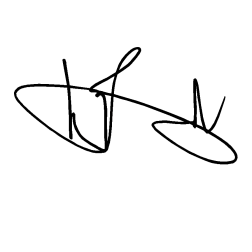 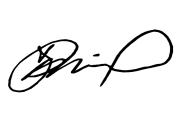 	Legend:	 1 – Quantity	2 – Efficiency	3 – Timeliness	4 – AverageApproved by:DateDate                                             ELSA P. PANORILJanuary 5, 2014ENGR. NOEL L. RESABALBOD-ChairmanHead of OfficeMajor Final OutputSuccess Indicator(Target + Measures)Success Indicator(Target + Measures)Success Indicator(Target + Measures)Allotted BudgetAllotted BudgetAllotted BudgetDivision/ Individual AccountableActual AccomplishmentsActual AccomplishmentsActual AccomplishmentsActual AccomplishmentsActual AccomplishmentsActual AccomplishmentsRatingRatingRatingRatingRatingRatingRatingRatingRatingRatingRatingRatingRatingRatingRatingRatingRemarksRemarksRemarksMajor Final OutputSuccess Indicator(Target + Measures)Success Indicator(Target + Measures)Success Indicator(Target + Measures)Allotted BudgetAllotted BudgetAllotted BudgetDivision/ Individual AccountableActual AccomplishmentsActual AccomplishmentsActual AccomplishmentsActual AccomplishmentsActual AccomplishmentsActual AccomplishmentsQQQQEEEEETTTAAAARemarksRemarksRemarksSTRATEGIC PRIORITY:    Pipeline Extension100% of the program of work completed and operational without any delays.100% of the program of work completed and operational without any delays.100% of the program of work completed and operational without any delays.116,447.50116,447.50116,447.50N. Resabal100% of the program of work completed and operational without any delays100% of the program of work completed and operational without any delays100% of the program of work completed and operational without any delays100% of the program of work completed and operational without any delays100% of the program of work completed and operational without any delays100% of the program of work completed and operational without any delays3333555553333.663.663.663.66CORE FUNCTIONWATER FACILITY SERVICE MANAGEMENTWATER FACILITY SERVICE MANAGEMENTWATER FACILITY SERVICE MANAGEMENTWATER FACILITY SERVICE MANAGEMENTWATER FACILITY SERVICE MANAGEMENTWATER FACILITY SERVICE MANAGEMENTWATER FACILITY SERVICE MANAGEMENTWATER FACILITY SERVICE MANAGEMENTWATER FACILITY SERVICE MANAGEMENTWATER FACILITY SERVICE MANAGEMENTWATER FACILITY SERVICE MANAGEMENTWATER FACILITY SERVICE MANAGEMENTWATER FACILITY SERVICE MANAGEMENTWATER FACILITY SERVICE MANAGEMENTWATER FACILITY SERVICE MANAGEMENTWATER FACILITY SERVICE MANAGEMENTWATER FACILITY SERVICE MANAGEMENTWATER FACILITY SERVICE MANAGEMENTWATER FACILITY SERVICE MANAGEMENTWATER FACILITY SERVICE MANAGEMENTWATER FACILITY SERVICE MANAGEMENTWATER FACILITY SERVICE MANAGEMENTWATER FACILITY SERVICE MANAGEMENTWATER FACILITY SERVICE MANAGEMENTWATER FACILITY SERVICE MANAGEMENTWATER FACILITY SERVICE MANAGEMENTWATER FACILITY SERVICE MANAGEMENTWATER FACILITY SERVICE MANAGEMENTWATER FACILITY SERVICE MANAGEMENTWATER FACILITY SERVICE MANAGEMENTWATER FACILITY SERVICE MANAGEMENTWATER FACILITY SERVICE MANAGEMENTWATER FACILITY SERVICE MANAGEMENT  Water Services24/7 potable water provided to 100% active concessionaires24/7 potable water provided to 100% active concessionaires24/7 potable water provided to 100% active concessionaires         Pumping Station          Operation         Report on voltage,          current, pressure           and flow meter @           per hour interval903 Reports generated per pumping station per day within 24 hour pumping operation from January to June 2014 without any complaints903 Reports generated per pumping station per day within 24 hour pumping operation from January to June 2014 without any complaints903 Reports generated per pumping station per day within 24 hour pumping operation from January to June 2014 without any complaints1,500.001,500.001,500.00R. LuzonM. Justoba903 reports generated903 reports generated903 reports generated903 reports generated903 reports generated903 reports generated3333555553333.663.663.663.66         Preventive          Maintenance on          Generator Set360 Preventive maintenance services of the 2 generator set within 15 minutes per day from January to June 2014 without any complaints360 Preventive maintenance services of the 2 generator set within 15 minutes per day from January to June 2014 without any complaints360 Preventive maintenance services of the 2 generator set within 15 minutes per day from January to June 2014 without any complaints6,000.006,000.006,000.00R. LuzonM. Justoba360 preventive maintenance services360 preventive maintenance services360 preventive maintenance services360 preventive maintenance services360 preventive maintenance services360 preventive maintenance services3333555553333.663.663.663.66Major Final OutputSuccess Indicator(Target + Measures)Success Indicator(Target + Measures)Success Indicator(Target + Measures)Allotted BudgetAllotted BudgetAllotted BudgetDivision/ Individual AccountableActual AccomplishmentsActual AccomplishmentsActual AccomplishmentsActual AccomplishmentsActual AccomplishmentsActual AccomplishmentsRatingRatingRatingRatingRatingRatingRatingRatingRatingRatingRatingRatingRatingRatingRatingRatingRemarksRemarksRemarksMajor Final OutputSuccess Indicator(Target + Measures)Success Indicator(Target + Measures)Success Indicator(Target + Measures)Allotted BudgetAllotted BudgetAllotted BudgetDivision/ Individual AccountableActual AccomplishmentsActual AccomplishmentsActual AccomplishmentsActual AccomplishmentsActual AccomplishmentsActual AccomplishmentsQQQQEEEEETTTAAAA      Report of Opening       and Closure of Valve 425 Reports on Opening and Closure of Valves prepared within 15 minutes per report  from January to June 2014 with no error425 Reports on Opening and Closure of Valves prepared within 15 minutes per report  from January to June 2014 with no error425 Reports on Opening and Closure of Valves prepared within 15 minutes per report  from January to June 2014 with no error600.00600.00600.00R. LuzonM. JustobaR. LumosadL. Mejos M. Manera594 reports on opening and closure of valves594 reports on opening and closure of valves594 reports on opening and closure of valves594 reports on opening and closure of valves594 reports on opening and closure of valves594 reports on opening and closure of valves3.63.63.63.6555553333.883.883.883.88WATER DISTRIBUTION SERVICE MANAGEMENTWATER DISTRIBUTION SERVICE MANAGEMENTWATER DISTRIBUTION SERVICE MANAGEMENTWATER DISTRIBUTION SERVICE MANAGEMENTWATER DISTRIBUTION SERVICE MANAGEMENTWATER DISTRIBUTION SERVICE MANAGEMENTWATER DISTRIBUTION SERVICE MANAGEMENTWATER DISTRIBUTION SERVICE MANAGEMENTWATER DISTRIBUTION SERVICE MANAGEMENTWATER DISTRIBUTION SERVICE MANAGEMENTWATER DISTRIBUTION SERVICE MANAGEMENTWATER DISTRIBUTION SERVICE MANAGEMENTWATER DISTRIBUTION SERVICE MANAGEMENTWATER DISTRIBUTION SERVICE MANAGEMENTWATER DISTRIBUTION SERVICE MANAGEMENTWATER DISTRIBUTION SERVICE MANAGEMENTWATER DISTRIBUTION SERVICE MANAGEMENTWATER DISTRIBUTION SERVICE MANAGEMENTWATER DISTRIBUTION SERVICE MANAGEMENTWATER DISTRIBUTION SERVICE MANAGEMENTWATER DISTRIBUTION SERVICE MANAGEMENTWATER DISTRIBUTION SERVICE MANAGEMENTWATER DISTRIBUTION SERVICE MANAGEMENTWATER DISTRIBUTION SERVICE MANAGEMENTWATER DISTRIBUTION SERVICE MANAGEMENTWATER DISTRIBUTION SERVICE MANAGEMENTWATER DISTRIBUTION SERVICE MANAGEMENTWATER DISTRIBUTION SERVICE MANAGEMENTWATER DISTRIBUTION SERVICE MANAGEMENTWATER DISTRIBUTION SERVICE MANAGEMENTWATER DISTRIBUTION SERVICE MANAGEMENTWATER DISTRIBUTION SERVICE MANAGEMENTWATER DISTRIBUTION SERVICE MANAGEMENTWATER DISTRIBUTION SERVICE MANAGEMENT   Reduction of non      revenue water2% decrease of non revenue water based on LWUA’s standard2% decrease of non revenue water based on LWUA’s standard2% decrease of non revenue water based on LWUA’s standard     Leak RepairedDistribution LineService Connection up to meter standTransmission LineLateral Line7 minor/major leak repaired on distribution line within 4 hours per leak repaired from January to June 2014 without complaint7 minor/major leak repaired on distribution line within 4 hours per leak repaired from January to June 2014 without complaint7 minor/major leak repaired on distribution line within 4 hours per leak repaired from January to June 2014 without complaint10,000.0010,000.0010,000.00L. MejosJ. SucuanoR. LuzonM. ManeraL. MejosJ. SucuanoR. LuzonM. ManeraL. MejosJ. SucuanoR. LuzonM. Manera7 minor leak repaired within 4 hours7 minor leak repaired within 4 hours7 minor leak repaired within 4 hours7 minor leak repaired within 4 hours3333555553333.673.673.673.67     Leak RepairedDistribution LineService Connection up to meter standTransmission LineLateral Line48 leaks repaired from service connection up to meter stand within 2 hours per leak repaired from January to June 2014 without complaint48 leaks repaired from service connection up to meter stand within 2 hours per leak repaired from January to June 2014 without complaint48 leaks repaired from service connection up to meter stand within 2 hours per leak repaired from January to June 2014 without complaint10,000.0010,000.0010,000.00L. MejosJ. SucuanoR. LuzonM. ManeraL. MejosJ. SucuanoR. LuzonM. ManeraL. MejosJ. SucuanoR. LuzonM. Manera53 minor leak repaired within 4 hours53 minor leak repaired within 4 hours53 minor leak repaired within 4 hours53 minor leak repaired within 4 hours3333555553333.673.673.673.67     Leak RepairedDistribution LineService Connection up to meter standTransmission LineLateral Line2 leaks repaired on transmission line within 1 day per leak repaired from January to June 2014 w/out complaint2 leaks repaired on transmission line within 1 day per leak repaired from January to June 2014 w/out complaint2 leaks repaired on transmission line within 1 day per leak repaired from January to June 2014 w/out complaint10,000.0010,000.0010,000.00L. MejosJ. SucuanoR. LuzonM. ManeraL. MejosJ. SucuanoR. LuzonM. ManeraL. MejosJ. SucuanoR. LuzonM. Manera2 minor/major leak repaired within 4 hours2 minor/major leak repaired within 4 hours2 minor/major leak repaired within 4 hours2 minor/major leak repaired within 4 hours3333555553333.663.663.663.66     Leak RepairedDistribution LineService Connection up to meter standTransmission LineLateral Line48 leaks repaired on Lateral Line within 4 hours per leak repaired from January to June 2014 without complaint48 leaks repaired on Lateral Line within 4 hours per leak repaired from January to June 2014 without complaint48 leaks repaired on Lateral Line within 4 hours per leak repaired from January to June 2014 without complaint10,000.0010,000.0010,000.00L. MejosJ. SucuanoR. LuzonM. ManeraL. MejosJ. SucuanoR. LuzonM. ManeraL. MejosJ. SucuanoR. LuzonM. Manera50 leak repaired on lateral line within 4 hours50 leak repaired on lateral line within 4 hours50 leak repaired on lateral line within 4 hours50 leak repaired on lateral line within 4 hours3333555553333.663.663.663.66       Monitoring of Water       Chlorination158 Reports prepared on monitoring of water chlorination within 30 minutes per report from January to June 2014 with no error158 Reports prepared on monitoring of water chlorination within 30 minutes per report from January to June 2014 with no error158 Reports prepared on monitoring of water chlorination within 30 minutes per report from January to June 2014 with no error1,500.001,500.001,500.00R. LuzonM. JustobaR. LuzonM. JustobaR. LuzonM. Justoba158 reports on monitoring of water chlorination158 reports on monitoring of water chlorination158 reports on monitoring of water chlorination158 reports on monitoring of water chlorination3333555553333.663.663.663.66        Bacteriological Test24 water sample submitted to ICWS laboratory for bacteriological test from January to June 2014 with 100% passing based on the results conducted by the testing agency24 water sample submitted to ICWS laboratory for bacteriological test from January to June 2014 with 100% passing based on the results conducted by the testing agency24 water sample submitted to ICWS laboratory for bacteriological test from January to June 2014 with 100% passing based on the results conducted by the testing agency8,500.008,500.008,500.00M. JustobaM. JustobaM. Justoba24 water sample submitted for bacteriological test24 water sample submitted for bacteriological test24 water sample submitted for bacteriological test24 water sample submitted for bacteriological test3333555553333.663.663.663.66SUPPORT FUNCTION:SUPPORT FUNCTION:SUPPORT FUNCTION:SUPPORT FUNCTION:SUPPORT FUNCTION:SUPPORT FUNCTION:SUPPORT FUNCTION:SUPPORT FUNCTION:SUPPORT FUNCTION:SUPPORT FUNCTION:SUPPORT FUNCTION:SUPPORT FUNCTION:SUPPORT FUNCTION:SUPPORT FUNCTION:SUPPORT FUNCTION:SUPPORT FUNCTION:SUPPORT FUNCTION:SUPPORT FUNCTION:SUPPORT FUNCTION:SUPPORT FUNCTION:SUPPORT FUNCTION:SUPPORT FUNCTION:SUPPORT FUNCTION:SUPPORT FUNCTION:SUPPORT FUNCTION:SUPPORT FUNCTION:SUPPORT FUNCTION:SUPPORT FUNCTION:SUPPORT FUNCTION:SUPPORT FUNCTION:SUPPORT FUNCTION:SUPPORT FUNCTION:SUPPORT FUNCTION:SUPPORT FUNCTION:SUPPORT TO OPERATION (STO)SUPPORT TO OPERATION (STO)SUPPORT TO OPERATION (STO)SUPPORT TO OPERATION (STO)SUPPORT TO OPERATION (STO)SUPPORT TO OPERATION (STO)SUPPORT TO OPERATION (STO)SUPPORT TO OPERATION (STO)SUPPORT TO OPERATION (STO)SUPPORT TO OPERATION (STO)SUPPORT TO OPERATION (STO)SUPPORT TO OPERATION (STO)SUPPORT TO OPERATION (STO)SUPPORT TO OPERATION (STO)SUPPORT TO OPERATION (STO)SUPPORT TO OPERATION (STO)SUPPORT TO OPERATION (STO)SUPPORT TO OPERATION (STO)SUPPORT TO OPERATION (STO)SUPPORT TO OPERATION (STO)SUPPORT TO OPERATION (STO)SUPPORT TO OPERATION (STO)SUPPORT TO OPERATION (STO)SUPPORT TO OPERATION (STO)SUPPORT TO OPERATION (STO)SUPPORT TO OPERATION (STO)SUPPORT TO OPERATION (STO)SUPPORT TO OPERATION (STO)SUPPORT TO OPERATION (STO)SUPPORT TO OPERATION (STO)SUPPORT TO OPERATION (STO)SUPPORT TO OPERATION (STO)SUPPORT TO OPERATION (STO)SUPPORT TO OPERATION (STO)     Replacement and     maintenance servicesLockwing12 Lockwing replaced within 15 minutes per lockwing from January to June 2014 without complaint12 Lockwing replaced within 15 minutes per lockwing from January to June 2014 without complaint12 Lockwing replaced within 15 minutes per lockwing from January to June 2014 without complaint2,000.002,000.002,000.00L. MejosM. ManeraL. MejosM. ManeraL. MejosM. Manera4  lockwing replaced within 15 minutes4  lockwing replaced within 15 minutes4  lockwing replaced within 15 minutes4  lockwing replaced within 15 minutes4444555553334.04.04.04.0Major Final OutputSuccess Indicator(Target + Measures)Success Indicator(Target + Measures)Allotted BudgetAllotted BudgetAllotted BudgetDivision/ Individual AccountableDivision/ Individual AccountableActual AccomplishmentsActual AccomplishmentsActual AccomplishmentsActual AccomplishmentsActual AccomplishmentsActual AccomplishmentsRatingRatingRatingRatingRatingRatingRatingRatingRatingRatingRatingRatingRatingRatingRatingRatingRemarksRemarksRemarksRemarksMajor Final OutputSuccess Indicator(Target + Measures)Success Indicator(Target + Measures)Allotted BudgetAllotted BudgetAllotted BudgetDivision/ Individual AccountableDivision/ Individual AccountableActual AccomplishmentsActual AccomplishmentsActual AccomplishmentsActual AccomplishmentsActual AccomplishmentsActual AccomplishmentsQQQQQEEEEETTAAAARemarksRemarksRemarksRemarksTail PieceDeffective Water MeterPE TubingTransfer Meter Tapping20 Tail Piece replaced within 15 minutes per Tail Piece from January to June 2014 without complaint20 Tail Piece replaced within 15 minutes per Tail Piece from January to June 2014 without complaint5,000.005,000.005,000.00L. MejosM. ManeraL. MejosM. Manera22 tailpiece replaced within 15 minutes22 tailpiece replaced within 15 minutes22 tailpiece replaced within 15 minutes22 tailpiece replaced within 15 minutes22 tailpiece replaced within 15 minutes22 tailpiece replaced within 15 minutes3.53.53.53.53.555555333.833.833.833.83Tail PieceDeffective Water MeterPE TubingTransfer Meter Tapping12 Deffective Water Meter replaced within 15 minutes per defective water meter from January to June 2014 without complaint12 Deffective Water Meter replaced within 15 minutes per defective water meter from January to June 2014 without complaint5,000.005,000.005,000.00L. MejosM. ManeraL. MejosM. Manera18 deffective water meter replaced within 15 minutes18 deffective water meter replaced within 15 minutes18 deffective water meter replaced within 15 minutes18 deffective water meter replaced within 15 minutes18 deffective water meter replaced within 15 minutes18 deffective water meter replaced within 15 minutes5555555555334.334.334.334.33Tail PieceDeffective Water MeterPE TubingTransfer Meter Tapping20 PE Tubing replaced within 15 minutes per PE tubing from January to June 2014 without complaint20 PE Tubing replaced within 15 minutes per PE tubing from January to June 2014 without complaint5,000.005,000.005,000.00L. MejosM. ManeraL. MejosM. Manera10 PE tubing replaced within 15 minutes10 PE tubing replaced within 15 minutes10 PE tubing replaced within 15 minutes10 PE tubing replaced within 15 minutes10 PE tubing replaced within 15 minutes10 PE tubing replaced within 15 minutes3333355555333.673.673.673.67Tail PieceDeffective Water MeterPE TubingTransfer Meter Tapping12 Transfer Meter Tapping conducted within 4 hours per water meter from Jan. to June 2014 w/out complaint12 Transfer Meter Tapping conducted within 4 hours per water meter from Jan. to June 2014 w/out complaint5,000.005,000.005,000.00L. MejosM. ManeraL. MejosM. Manera20 transfer meter tapping within 4 hours20 transfer meter tapping within 4 hours20 transfer meter tapping within 4 hours20 transfer meter tapping within 4 hours20 transfer meter tapping within 4 hours20 transfer meter tapping within 4 hours5555555555334.334.334.334.33   Pipe End Threaded550 pipe end threaded within 15 minutes per pipe end from January to June 2014 without complaint550 pipe end threaded within 15 minutes per pipe end from January to June 2014 without complaint2,000.002,000.002,000.00L. MejosR. LumosadM. ManeraL. MejosR. LumosadM. Manera104 pipe end threaded within 15 minutes104 pipe end threaded within 15 minutes104 pipe end threaded within 15 minutes104 pipe end threaded within 15 minutes104 pipe end threaded within 15 minutes104 pipe end threaded within 15 minutes2.332.332.332.332.3355555333.673.673.673.67    Preparation of     maintenance order on     complaints, and service       requests received from    concessionaires  250 Maintenance Order prepared within 5 minutes per MO and submitted to the maintenance section on the time specified for appropriate action from January to June 2014 without complaint250 Maintenance Order prepared within 5 minutes per MO and submitted to the maintenance section on the time specified for appropriate action from January to June 2014 without complaint1,000.001,000.001,000.00Z. LigutomJ. AlangilanZ. LigutomJ. Alangilan277 Maintenance Order prepared w/in 5 minutes per MO & submitted to the maintenance section on the specified time277 Maintenance Order prepared w/in 5 minutes per MO & submitted to the maintenance section on the specified time277 Maintenance Order prepared w/in 5 minutes per MO & submitted to the maintenance section on the specified time277 Maintenance Order prepared w/in 5 minutes per MO & submitted to the maintenance section on the specified time277 Maintenance Order prepared w/in 5 minutes per MO & submitted to the maintenance section on the specified time277 Maintenance Order prepared w/in 5 minutes per MO & submitted to the maintenance section on the specified time3.53.53.53.53.555555444.164.164.164.16    Attendance to     maintenance ,     complaints and service      requests250 maintenance, complaints and service requests acted within 1 hour per requests from January to June 2014 without complaint250 maintenance, complaints and service requests acted within 1 hour per requests from January to June 2014 without complaint5,000.005,000.005,000.00L. MejosM. ManeraL. MejosM. Manera254 maintenance, complaints and service request within 1 hour254 maintenance, complaints and service request within 1 hour254 maintenance, complaints and service request within 1 hour254 maintenance, complaints and service request within 1 hour254 maintenance, complaints and service request within 1 hour254 maintenance, complaints and service request within 1 hour333334.54.54.54.54.5333.53.53.53.5      Flushing of Mainline       EndFire Hydrant (FH) Blow-offs24 Flushing of mainline end, conducted within 10 minutes per flushing done from January to June 2014 without complaints24 Flushing of mainline end, conducted within 10 minutes per flushing done from January to June 2014 without complaints3,000.003,000.003,000.00L. MejosM. ManeraL. MejosM. Manera24 flushing of mainline within 10 minutes24 flushing of mainline within 10 minutes24 flushing of mainline within 10 minutes24 flushing of mainline within 10 minutes24 flushing of mainline within 10 minutes24 flushing of mainline within 10 minutes3333355555333.673.673.673.67      Flushing of Mainline       EndFire Hydrant (FH) Blow-offs66 flushing done on Fire Hydrants within 10 minutes per FH from Jan to June 2014 without complaints66 flushing done on Fire Hydrants within 10 minutes per FH from Jan to June 2014 without complaints3,000.003,000.003,000.00L. MejosM. ManeraL. MejosM. Manera66 flushing done on fire hydrants within 10 minutes66 flushing done on fire hydrants within 10 minutes66 flushing done on fire hydrants within 10 minutes66 flushing done on fire hydrants within 10 minutes66 flushing done on fire hydrants within 10 minutes66 flushing done on fire hydrants within 10 minutes3333355555333.673.673.673.67      Flushing of Mainline       EndFire Hydrant (FH) Blow-offs24 flushing done on blow-offs within 10 minutes per blow-off from January to June 2014 without complaint24 flushing done on blow-offs within 10 minutes per blow-off from January to June 2014 without complaint3,000.003,000.003,000.00L. MejosM. ManeraL. MejosM. Manera24 flushing done on blow-offs within 10 minutes24 flushing done on blow-offs within 10 minutes24 flushing done on blow-offs within 10 minutes24 flushing done on blow-offs within 10 minutes24 flushing done on blow-offs within 10 minutes24 flushing done on blow-offs within 10 minutes3333355555333.673.673.673.67Major Final OutputSuccess Indicator(Target + Measures)Success Indicator(Target + Measures)Allotted BudgetAllotted BudgetAllotted BudgetDivision/ Individual AccountableDivision/ Individual AccountableActual AccomplishmentsActual AccomplishmentsActual AccomplishmentsActual AccomplishmentsActual AccomplishmentsActual AccomplishmentsRatingRatingRatingRatingRatingRatingRatingRatingRatingRatingRatingRatingRatingRatingRatingRatingRemarksRemarksRemarksRemarksMajor Final OutputSuccess Indicator(Target + Measures)Success Indicator(Target + Measures)Allotted BudgetAllotted BudgetAllotted BudgetDivision/ Individual AccountableDivision/ Individual AccountableActual AccomplishmentsActual AccomplishmentsActual AccomplishmentsActual AccomplishmentsActual AccomplishmentsActual AccomplishmentsQQQQQEEEEETTAAAA   Preparation of Notice of    Disconnection4,500 Disconnection Notices prepared within 3 minutes per notice from January to June 20144,500 Disconnection Notices prepared within 3 minutes per notice from January to June 20141,500.001,500.001,500.00N. ResabalJ. AlangilanN. ResabalJ. Alangilan4,609 Disconnection Notices prepared w/in 3 minutes per notice4,609 Disconnection Notices prepared w/in 3 minutes per notice4,609 Disconnection Notices prepared w/in 3 minutes per notice4,609 Disconnection Notices prepared w/in 3 minutes per notice4,609 Disconnection Notices prepared w/in 3 minutes per notice4,609 Disconnection Notices prepared w/in 3 minutes per notice3333355555333.663.663.663.66    Serving Notice/Order     of Disconnection to     Concessionaires 4,500 Notice of Disconnection served on time within 5 minutes per notice from January to June 2014 without complaint 4,500 Notice of Disconnection served on time within 5 minutes per notice from January to June 2014 without complaint5,000.005,000.005,000.00J. SucuanoR. LumosadJ. SucuanoR. Lumosad4,677 notice of disconnection served from January to June4,677 notice of disconnection served from January to June4,677 notice of disconnection served from January to June4,677 notice of disconnection served from January to June4,677 notice of disconnection served from January to June4,677 notice of disconnection served from January to June3.53.53.53.53.54.54.54.54.54.5333.663.663.663.66    Preparation of Order    to  Discontinue water     service480 Order to Discontinue water service prepared within 5 minutes per Order from January to June 2014 with no error480 Order to Discontinue water service prepared within 5 minutes per Order from January to June 2014 with no error2,000.002,000.002,000.00N. ResabalJ. AlangilanN. ResabalJ. Alangilan491 Order to discontinue water service prepared w/in 5 minutes per order491 Order to discontinue water service prepared w/in 5 minutes per order491 Order to discontinue water service prepared w/in 5 minutes per order491 Order to discontinue water service prepared w/in 5 minutes per order491 Order to discontinue water service prepared w/in 5 minutes per order491 Order to discontinue water service prepared w/in 5 minutes per order3333355555333.663.663.663.66    Water Service       Disconnection of     delinquent    concessionaires70 disconnection of water service conducted within 5 minutes per Order from January to June 2014 without complaint70 disconnection of water service conducted within 5 minutes per Order from January to June 2014 without complaint2,500.002,500.002,500.00M. JustobaR. LumosadJ. SucuanoM. JustobaR. LumosadJ. Sucuano72 disconnection of water service conducted72 disconnection of water service conducted72 disconnection of water service conducted72 disconnection of water service conducted72 disconnection of water service conducted72 disconnection of water service conducted3.663.663.663.663.6655555333.883.883.883.88    Water Service      Reconnection46 In-active Service Connection reconnected without complaint15 minutes (padlock)1 hour (pull-out)46 In-active Service Connection reconnected without complaint15 minutes (padlock)1 hour (pull-out)2,500.002,500.002,500.00L. MejosJ. SucuanoR. LumosadM. ManeraL. MejosJ. SucuanoR. LumosadM. Manera55 in-active service connection reconnected within 15 minutes from January to June55 in-active service connection reconnected within 15 minutes from January to June55 in-active service connection reconnected within 15 minutes from January to June55 in-active service connection reconnected within 15 minutes from January to June55 in-active service connection reconnected within 15 minutes from January to June55 in-active service connection reconnected within 15 minutes from January to June4444455555334444    New Service     Connection         Application60 Service Connection Application processed  within 1 hour from January to June 2014 with no error60 Service Connection Application processed  within 1 hour from January to June 2014 with no error2,500.002,500.002,500.00Z. LigutomZ. Ligutom52 NSC processed w/ no error w/in 40 minutes per connection52 NSC processed w/ no error w/in 40 minutes per connection52 NSC processed w/ no error w/in 40 minutes per connection52 NSC processed w/ no error w/in 40 minutes per connection52 NSC processed w/ no error w/in 40 minutes per connection52 NSC processed w/ no error w/in 40 minutes per connection3333355555554.334.334.334.33    New Service     Connection Installation50 New Service Connection Installed within 1 hour from January to June 2014 without complaint50 New Service Connection Installed within 1 hour from January to June 2014 without complaint6,000.006,000.006,000.00L. MejosM. ManeraL. MejosM. Manera54 New Service Connection installed within 1 hour54 New Service Connection installed within 1 hour54 New Service Connection installed within 1 hour54 New Service Connection installed within 1 hour54 New Service Connection installed within 1 hour54 New Service Connection installed within 1 hour3333355555333.673.673.673.67       Preparation of Meter        Reading Sheet(MRS)60 Meter Reading Sheet prepared within 15 minutes per MRS with no error from January to June 2014 a day before the reading60 Meter Reading Sheet prepared within 15 minutes per MRS with no error from January to June 2014 a day before the reading1,000.001,000.001,000.00Z. LigutomZ. Ligutom78 MRS prepared w/ no error w/in 10 minutes per MRS78 MRS prepared w/ no error w/in 10 minutes per MRS78 MRS prepared w/ no error w/in 10 minutes per MRS78 MRS prepared w/ no error w/in 10 minutes per MRS78 MRS prepared w/ no error w/in 10 minutes per MRS78 MRS prepared w/ no error w/in 10 minutes per MRS5555555555555.05.05.05.0       Meter Reading         ConductedConducted meter reading on time to 8,833 service connections w/in 5 minutes per SC with 2 minor errors from January-June 2014Conducted meter reading on time to 8,833 service connections w/in 5 minutes per SC with 2 minor errors from January-June 20141,500.001,500.001,500.00J. SucuanoR. LumosadJ. SucuanoR. LumosadConducted meter reading to 15,642 service connection from January to JuneConducted meter reading to 15,642 service connection from January to JuneConducted meter reading to 15,642 service connection from January to JuneConducted meter reading to 15,642 service connection from January to JuneConducted meter reading to 15,642 service connection from January to JuneConducted meter reading to 15,642 service connection from January to June4444444444333.663.663.663.66GENERAL ADMINISTRATIVE & SUPPORT SERVICES (GASS)GENERAL ADMINISTRATIVE & SUPPORT SERVICES (GASS)GENERAL ADMINISTRATIVE & SUPPORT SERVICES (GASS)GENERAL ADMINISTRATIVE & SUPPORT SERVICES (GASS)GENERAL ADMINISTRATIVE & SUPPORT SERVICES (GASS)GENERAL ADMINISTRATIVE & SUPPORT SERVICES (GASS)GENERAL ADMINISTRATIVE & SUPPORT SERVICES (GASS)GENERAL ADMINISTRATIVE & SUPPORT SERVICES (GASS)GENERAL ADMINISTRATIVE & SUPPORT SERVICES (GASS)GENERAL ADMINISTRATIVE & SUPPORT SERVICES (GASS)GENERAL ADMINISTRATIVE & SUPPORT SERVICES (GASS)GENERAL ADMINISTRATIVE & SUPPORT SERVICES (GASS)GENERAL ADMINISTRATIVE & SUPPORT SERVICES (GASS)GENERAL ADMINISTRATIVE & SUPPORT SERVICES (GASS)GENERAL ADMINISTRATIVE & SUPPORT SERVICES (GASS)GENERAL ADMINISTRATIVE & SUPPORT SERVICES (GASS)GENERAL ADMINISTRATIVE & SUPPORT SERVICES (GASS)GENERAL ADMINISTRATIVE & SUPPORT SERVICES (GASS)GENERAL ADMINISTRATIVE & SUPPORT SERVICES (GASS)GENERAL ADMINISTRATIVE & SUPPORT SERVICES (GASS)GENERAL ADMINISTRATIVE & SUPPORT SERVICES (GASS)GENERAL ADMINISTRATIVE & SUPPORT SERVICES (GASS)GENERAL ADMINISTRATIVE & SUPPORT SERVICES (GASS)GENERAL ADMINISTRATIVE & SUPPORT SERVICES (GASS)GENERAL ADMINISTRATIVE & SUPPORT SERVICES (GASS)GENERAL ADMINISTRATIVE & SUPPORT SERVICES (GASS)GENERAL ADMINISTRATIVE & SUPPORT SERVICES (GASS)GENERAL ADMINISTRATIVE & SUPPORT SERVICES (GASS)GENERAL ADMINISTRATIVE & SUPPORT SERVICES (GASS)GENERAL ADMINISTRATIVE & SUPPORT SERVICES (GASS)GENERAL ADMINISTRATIVE & SUPPORT SERVICES (GASS)GENERAL ADMINISTRATIVE & SUPPORT SERVICES (GASS)GENERAL ADMINISTRATIVE & SUPPORT SERVICES (GASS)     Preparation      Statement of      Account(SOA)10,000 Statement of Account accurately prepared within 2 minutes per SOA a day before the reading from Jan. to June 2014 with no error10,000 Statement of Account accurately prepared within 2 minutes per SOA a day before the reading from Jan. to June 2014 with no error15,000.0015,000.0015,000.00Z. LigutomZ. Ligutom15,600 SOA prepared w/ no error w/in 1 minute per SOA15,600 SOA prepared w/ no error w/in 1 minute per SOA15,600 SOA prepared w/ no error w/in 1 minute per SOA15,600 SOA prepared w/ no error w/in 1 minute per SOA15,600 SOA prepared w/ no error w/in 1 minute per SOA15,600 SOA prepared w/ no error w/in 1 minute per SOA5555555555555.05.05.05.05.0Major Final OutputSuccess Indicator(Target + Measures)Success Indicator(Target + Measures)Allotted BudgetAllotted BudgetAllotted BudgetDivision/ Individual AccountableDivision/ Individual AccountableActual AccomplishmentsActual AccomplishmentsActual AccomplishmentsActual AccomplishmentsActual AccomplishmentsActual AccomplishmentsRatingRatingRatingRatingRatingRatingRatingRatingRatingRatingRatingRatingRatingRatingRatingRatingRatingRatingRemarksMajor Final OutputSuccess Indicator(Target + Measures)Success Indicator(Target + Measures)Allotted BudgetAllotted BudgetAllotted BudgetDivision/ Individual AccountableDivision/ Individual AccountableActual AccomplishmentsActual AccomplishmentsActual AccomplishmentsActual AccomplishmentsActual AccomplishmentsActual AccomplishmentsQQQQEEEEETTTAAAAAARemarks     Posting of water      consumption per cubic      meter to Customer      Ledger13,800 Customer Ledger updated within 2 minutes per ledger with no error from January to June 201413,800 Customer Ledger updated within 2 minutes per ledger with no error from January to June 2014500.00500.00500.00Z. LigutomZ. Ligutom15,600 CLC updated w/in 1 minute w/ no error per ledger15,600 CLC updated w/in 1 minute w/ no error per ledger15,600 CLC updated w/in 1 minute w/ no error per ledger15,600 CLC updated w/in 1 minute w/ no error per ledger15,600 CLC updated w/in 1 minute w/ no error per ledger15,600 CLC updated w/in 1 minute w/ no error per ledger3333555555554.334.334.334.334.334.33     Preparation of Daily      Billing Report (DBR)144 Daily Billing Report prepared within 30 minutes per DBR from January to June 2014 with no error144 Daily Billing Report prepared within 30 minutes per DBR from January to June 2014 with no error500.00500.00500.00Z.LigutomZ.Ligutom168 DBR prepared w/ no error w/in 20 minutes168 DBR prepared w/ no error w/in 20 minutes168 DBR prepared w/ no error w/in 20 minutes168 DBR prepared w/ no error w/in 20 minutes168 DBR prepared w/ no error w/in 20 minutes168 DBR prepared w/ no error w/in 20 minutes4444555555554.664.664.664.664.664.66    Preparation of Monthly        Consumption Pattern       (By Classification)6 Consumption Pattern accurately prepared monthly within 15 minutes per report from January to June 2014With no error6 Consumption Pattern accurately prepared monthly within 15 minutes per report from January to June 2014With no error500.00500.00500.00Z.LigutomZ.Ligutom6 consumption pattern prepared w/ no error w/in 10 minutes per report6 consumption pattern prepared w/ no error w/in 10 minutes per report6 consumption pattern prepared w/ no error w/in 10 minutes per report6 consumption pattern prepared w/ no error w/in 10 minutes per report6 consumption pattern prepared w/ no error w/in 10 minutes per report6 consumption pattern prepared w/ no error w/in 10 minutes per report3333555555554.334.334.334.334.334.33     Preparation of      Monthly Billing       Analysis Summary      (MBAS)6 Monthly Billing Analysis Summary prepared within 30 minutes per MBAS from January to June 2014 with no error6 Monthly Billing Analysis Summary prepared within 30 minutes per MBAS from January to June 2014 with no error500.00500.00500.00N. ResabalZ. LigutomN. ResabalZ. Ligutom6 MBAS prepared w/ no error w/in 20 minutes per MBAS6 MBAS prepared w/ no error w/in 20 minutes per MBAS6 MBAS prepared w/ no error w/in 20 minutes per MBAS6 MBAS prepared w/ no error w/in 20 minutes per MBAS6 MBAS prepared w/ no error w/in 20 minutes per MBAS6 MBAS prepared w/ no error w/in 20 minutes per MBAS3333555555554.334.334.334.334.334.33     Preparation of Billing      Adjustment Memo40 Billing Adjustment Memo  (BAM)  prepared within 1 hour per BAM from January to June 201440 Billing Adjustment Memo  (BAM)  prepared within 1 hour per BAM from January to June 2014500.00500.00500.00N. ResabalJ. AlangilanN. ResabalJ. Alangilan54 Billing Adjustment Memo (BAM) prepared within 1 hour per BAM54 Billing Adjustment Memo (BAM) prepared within 1 hour per BAM54 Billing Adjustment Memo (BAM) prepared within 1 hour per BAM54 Billing Adjustment Memo (BAM) prepared within 1 hour per BAM54 Billing Adjustment Memo (BAM) prepared within 1 hour per BAM54 Billing Adjustment Memo (BAM) prepared within 1 hour per BAM5555555553334.334.334.334.334.334.33     Preparation of Journal       Entries70 Journal Entry Vouchers prepared on time within 5 minutes per JEV with no error from January to June 201470 Journal Entry Vouchers prepared on time within 5 minutes per JEV with no error from January to June 20141,000.001,000.001,000.00N. ResabalA.  MaglanaN. ResabalA.  Maglana90 JEV prepared within 5 minutes per JEV with no error from January to June 201490 JEV prepared within 5 minutes per JEV with no error from January to June 201490 JEV prepared within 5 minutes per JEV with no error from January to June 201490 JEV prepared within 5 minutes per JEV with no error from January to June 201490 JEV prepared within 5 minutes per JEV with no error from January to June 201490 JEV prepared within 5 minutes per JEV with no error from January to June 20145555555553334.334.334.334.334.334.33     Posting of Journal        Entries to General      Ledger and Subsidiary      Ledger400 Journal entries posted on time to GL and SL within 3 minutes per transaction with no error from January to June 2014400 Journal entries posted on time to GL and SL within 3 minutes per transaction with no error from January to June 20141,000.001,000.001,000.00A.  MaglanaA.  Maglana486 Journal entries posted to GL and SL within 3 minutes per transaction with no error from January to June 2014486 Journal entries posted to GL and SL within 3 minutes per transaction with no error from January to June 2014486 Journal entries posted to GL and SL within 3 minutes per transaction with no error from January to June 2014486 Journal entries posted to GL and SL within 3 minutes per transaction with no error from January to June 2014486 Journal entries posted to GL and SL within 3 minutes per transaction with no error from January to June 2014486 Journal entries posted to GL and SL within 3 minutes per transaction with no error from January to June 20144444555553334.04.04.04.04.04.0     Preparation and      Submission of       Financial Statements      to concerned users      (LWUA and COA)6 Trial Balances, 6 Statement of Income and Expenses, 6 Statement of Cash Flow, 6 Balance Sheet prepared monthly with no error and submitted to LWUA on or before 15th day of the following month from January to June 2014Pre-closing trial balancePost-closing trial balanceNotes to Financial StatementStatement of Changes in Government Equity6 Trial Balances, 6 Statement of Income and Expenses, 6 Statement of Cash Flow, 6 Balance Sheet prepared monthly with no error and submitted to LWUA on or before 15th day of the following month from January to June 2014Pre-closing trial balancePost-closing trial balanceNotes to Financial StatementStatement of Changes in Government Equity3,000.003,000.003,000.00N.ResabalA.  MaglanaN.ResabalA.  Maglana6 Trial Balance6 Statement of Income & Expenses6 Statement of Cash Flow6 Balance SheetPrepared monthly with no error6 Trial Balance6 Statement of Income & Expenses6 Statement of Cash Flow6 Balance SheetPrepared monthly with no error6 Trial Balance6 Statement of Income & Expenses6 Statement of Cash Flow6 Balance SheetPrepared monthly with no error6 Trial Balance6 Statement of Income & Expenses6 Statement of Cash Flow6 Balance SheetPrepared monthly with no error6 Trial Balance6 Statement of Income & Expenses6 Statement of Cash Flow6 Balance SheetPrepared monthly with no error6 Trial Balance6 Statement of Income & Expenses6 Statement of Cash Flow6 Balance SheetPrepared monthly with no error3333555553333.663.663.663.663.663.66Major Final OutputSuccess Indicator(Target + Measures)Success Indicator(Target + Measures)Allotted BudgetAllotted BudgetAllotted BudgetDivision/ Individual AccountableDivision/ Individual AccountableActual AccomplishmentsActual AccomplishmentsActual AccomplishmentsActual AccomplishmentsActual AccomplishmentsActual AccomplishmentsRatingRatingRatingRatingRatingRatingRatingRatingRatingRatingRatingRatingRatingRatingRatingRatingRatingRatingRemarksMajor Final OutputSuccess Indicator(Target + Measures)Success Indicator(Target + Measures)Allotted BudgetAllotted BudgetAllotted BudgetDivision/ Individual AccountableDivision/ Individual AccountableActual AccomplishmentsActual AccomplishmentsActual AccomplishmentsActual AccomplishmentsActual AccomplishmentsActual AccomplishmentsQQQQEEEEETTTAAAAAA    Preparation and     submission of Monthly     Data Sheet to LWUA6 Monthly Data Sheet prepared monthly with no error and submitted to LWUA from January to June 2014 on time6 Monthly Data Sheet prepared monthly with no error and submitted to LWUA from January to June 2014 on time1,500.001,500.001,500.00N. ResabalA. MaglanaN. ResabalA. Maglana6 MDS prepared monthly with no error6 MDS prepared monthly with no error6 MDS prepared monthly with no error6 MDS prepared monthly with no error6 MDS prepared monthly with no error6 MDS prepared monthly with no error3333555553333.663.663.663.663.663.66    Preparation of Bank     Reconciliation     Statement6 Bank Reconciliation Statements for 1 BWD Account prepared monthly with no error within 1 hour from January to June 20146 Bank Reconciliation Statements for 1 BWD Account prepared monthly with no error within 1 hour from January to June 2014600.00600.00600.00N. ResabalA.MaglanaN. ResabalA.Maglana  6 Bank Reconciliation Statement prepared monthly with no error  6 Bank Reconciliation Statement prepared monthly with no error  6 Bank Reconciliation Statement prepared monthly with no error  6 Bank Reconciliation Statement prepared monthly with no error  6 Bank Reconciliation Statement prepared monthly with no error  6 Bank Reconciliation Statement prepared monthly with no error3333555553333.663.663.663.663.663.66     Updating of General      Ledger, Subsidiary      Ledger, Cash Receipts     Register, Billing      Register, Voucher      Register, and General      Journal240GLs entries, 350SLs entries, 110 CRRs entries, 90 BRs entries, 200 VRs entries, and 560GJS entries posted and updated on time within 3 minutes per entry with no error from January to June 2014240GLs entries, 350SLs entries, 110 CRRs entries, 90 BRs entries, 200 VRs entries, and 560GJS entries posted and updated on time within 3 minutes per entry with no error from January to June 20143,000.003,000.003,000.00A.MaglanaA.Maglana338 GL entries, 462 SL entries, 194 CRR entries, 98 BR entries, 200 VR entries 565 GJ entries prepared within 3 minutes per entry338 GL entries, 462 SL entries, 194 CRR entries, 98 BR entries, 200 VR entries 565 GJ entries prepared within 3 minutes per entry338 GL entries, 462 SL entries, 194 CRR entries, 98 BR entries, 200 VR entries 565 GJ entries prepared within 3 minutes per entry338 GL entries, 462 SL entries, 194 CRR entries, 98 BR entries, 200 VR entries 565 GJ entries prepared within 3 minutes per entry338 GL entries, 462 SL entries, 194 CRR entries, 98 BR entries, 200 VR entries 565 GJ entries prepared within 3 minutes per entry338 GL entries, 462 SL entries, 194 CRR entries, 98 BR entries, 200 VR entries 565 GJ entries prepared within 3 minutes per entry5555555553334.334.334.334.334.334.33     Preparation of      accounts payable and     accounts receivable      materials1 Report on Accounts Payable prepared  on time with no error within 1 hour and 6 Reports on Accounts Receivable Materials prepared with no error within four hours from January to June 20141 Report on Accounts Payable prepared  on time with no error within 1 hour and 6 Reports on Accounts Receivable Materials prepared with no error within four hours from January to June 20141,000.001,000.001,000.00A.MaglanaA.Maglana1 Report on Accounts Payable, and  6 Reports on Accounts Receivable-materials  prepared with no error1 Report on Accounts Payable, and  6 Reports on Accounts Receivable-materials  prepared with no error1 Report on Accounts Payable, and  6 Reports on Accounts Receivable-materials  prepared with no error1 Report on Accounts Payable, and  6 Reports on Accounts Receivable-materials  prepared with no error1 Report on Accounts Payable, and  6 Reports on Accounts Receivable-materials  prepared with no error1 Report on Accounts Payable, and  6 Reports on Accounts Receivable-materials  prepared with no error3333555553333.663.663.663.663.663.66     Monitoring of the      status of cash      advances2 Reports on Monitoring of Cash Advances prepared with no error within 1 hour per report done quarterly from January to June 20142 Reports on Monitoring of Cash Advances prepared with no error within 1 hour per report done quarterly from January to June 2014800.00800.00800.00A.MaglanaA.Maglana6 reports on Monitoring of Cash Advances prepared with no error within 1 hour6 reports on Monitoring of Cash Advances prepared with no error within 1 hour6 reports on Monitoring of Cash Advances prepared with no error within 1 hour6 reports on Monitoring of Cash Advances prepared with no error within 1 hour6 reports on Monitoring of Cash Advances prepared with no error within 1 hour6 reports on Monitoring of Cash Advances prepared with no error within 1 hour3333555553333.663.663.663.663.663.66Disbursement of      Public FundsSigning of vouchers, payrolls and other documentsPayment of disbursement vouchers and payrolls560 vouchers, payrolls and other documents signed at 2 minutes per document from January to June 2014560 vouchers, payrolls and other documents signed at 2 minutes per document from January to June 20145,000.005,000.005,000.00N. ResabalG. AmantiadN. ResabalG. Amantiad733 vouchers & payrolls @ 1 minute per document733 vouchers & payrolls @ 1 minute per document733 vouchers & payrolls @ 1 minute per document733 vouchers & payrolls @ 1 minute per document733 vouchers & payrolls @ 1 minute per document733 vouchers & payrolls @ 1 minute per document4.54.54.54.5555553.53.53.54.334.334.334.334.334.33Disbursement of      Public FundsSigning of vouchers, payrolls and other documentsPayment of disbursement vouchers and payrolls100% accurate disbursement vouchers and payrolls paid from January to June 20142 minutes per voucher20 minutes per payroll100% accurate disbursement vouchers and payrolls paid from January to June 20142 minutes per voucher20 minutes per payroll5,000.005,000.005,000.00N. ResabalG. AmantiadN. ResabalG. Amantiad100% accurate at 1 & 30 minutes per voucher and 15 minutes per payroll100% accurate at 1 & 30 minutes per voucher and 15 minutes per payroll100% accurate at 1 & 30 minutes per voucher and 15 minutes per payroll100% accurate at 1 & 30 minutes per voucher and 15 minutes per payroll100% accurate at 1 & 30 minutes per voucher and 15 minutes per payroll100% accurate at 1 & 30 minutes per voucher and 15 minutes per payroll4444444444444.04.04.04.04.04.0Major Final OutputSuccess Indicator(Target + Measures)Success Indicator(Target + Measures)Allotted BudgetAllotted BudgetAllotted BudgetDivision/ Individual AccountableDivision/ Individual AccountableActual AccomplishmentsActual AccomplishmentsActual AccomplishmentsActual AccomplishmentsActual AccomplishmentsActual AccomplishmentsRatingRatingRatingRatingRatingRatingRatingRatingRatingRatingRatingRatingRatingRatingRatingRatingRatingRatingRemarksMajor Final OutputSuccess Indicator(Target + Measures)Success Indicator(Target + Measures)Allotted BudgetAllotted BudgetAllotted BudgetDivision/ Individual AccountableDivision/ Individual AccountableActual AccomplishmentsActual AccomplishmentsActual AccomplishmentsActual AccomplishmentsActual AccomplishmentsActual AccomplishmentsQQQQEEEEETTTTAAAAAIssuance of checks for payment of vouchers and cash advances300 checks issued within 5 minutes per issuance from January to June 2014300 checks issued within 5 minutes per issuance from January to June 20142,000.002,000.002,000.00N. ResabalG. AmantiadN. ResabalG. Amantiad315 checks issued within 3 minutes per issuance315 checks issued within 3 minutes per issuance315 checks issued within 3 minutes per issuance315 checks issued within 3 minutes per issuance315 checks issued within 3 minutes per issuance315 checks issued within 3 minutes per issuance33334444455554.04.04.04.04.0    Posting of paid     Vouchers and     Collection to Cash      Book and Bank Cash     Book   280 paid vouchers posted to BCB from January to June with no error at 2 minutes per transaction on time from January to June ‘14280 paid vouchers posted to BCB from January to June with no error at 2 minutes per transaction on time from January to June ‘141,000.001,000.001,000.00G. AmantiadG. Amantiad315 vouchers posted with no error at 1 minute per transaction315 vouchers posted with no error at 1 minute per transaction315 vouchers posted with no error at 1 minute per transaction315 vouchers posted with no error at 1 minute per transaction315 vouchers posted with no error at 1 minute per transaction315 vouchers posted with no error at 1 minute per transaction33335555555554.334.334.334.334.33    Posting of paid     Vouchers and     Collection to Cash      Book and Bank Cash     Book   150 entries of Collection posted on time to CB with no error at 1 minute per entry from January to June 2014150 entries of Collection posted on time to CB with no error at 1 minute per entry from January to June 20141,000.001,000.001,000.00G. AmantiadG. Amantiad205 entries posted with no error at 45 seconds per entry205 entries posted with no error at 45 seconds per entry205 entries posted with no error at 45 seconds per entry205 entries posted with no error at 45 seconds per entry205 entries posted with no error at 45 seconds per entry205 entries posted with no error at 45 seconds per entry55555555544444.674.674.674.674.67    Preparation,     processing and     Posting of Petty     Cash Vouchers to Cash    Book180 Petty Cash Vouchers prepared and processed within 5 minutes per PCR with no error from January to June 2014180 Petty Cash Vouchers prepared and processed within 5 minutes per PCR with no error from January to June 20141,500.001,500.001,500.00N. ResabalG. AmantiadA. MaglanaN. ResabalG. AmantiadA. Maglana224 PCV prepared with no error at 3 minutes per PCV224 PCV prepared with no error at 3 minutes per PCV224 PCV prepared with no error at 3 minutes per PCV224 PCV prepared with no error at 3 minutes per PCV224 PCV prepared with no error at 3 minutes per PCV224 PCV prepared with no error at 3 minutes per PCV44445555555554.674.674.674.674.67    Preparation,     processing and     Posting of Petty     Cash Vouchers to Cash    Book150 Petty Cash Transactions posted to Cash Book within 2 minutes per transaction with no error from January to June 2014150 Petty Cash Transactions posted to Cash Book within 2 minutes per transaction with no error from January to June 20141,500.001,500.001,500.00N. ResabalG. AmantiadA. MaglanaN. ResabalG. AmantiadA. Maglana224 PCT posted with no error and 1 minute per transaction224 PCT posted with no error and 1 minute per transaction224 PCT posted with no error and 1 minute per transaction224 PCT posted with no error and 1 minute per transaction224 PCT posted with no error and 1 minute per transaction224 PCT posted with no error and 1 minute per transaction44445555555554.674.674.674.674.67   Preparation and     deposit of daily     collection to LBP Iligan262 Deposit Slips prepared for daily collection within 15 minutes per DS with no error and deposited to the bank from January to June 2014262 Deposit Slips prepared for daily collection within 15 minutes per DS with no error and deposited to the bank from January to June 201430,000.0030,000.0030,000.00N. ResabalG. AmantiadJ. AlangilanN. ResabalG. AmantiadJ. Alangilan280 Deposit Slip accurately prepared w/in 15minutes per DS280 Deposit Slip accurately prepared w/in 15minutes per DS280 Deposit Slip accurately prepared w/in 15minutes per DS280 Deposit Slip accurately prepared w/in 15minutes per DS280 Deposit Slip accurately prepared w/in 15minutes per DS280 Deposit Slip accurately prepared w/in 15minutes per DS333355555444444444    Preparation and     submission of     Cashiers Collection     Summary to     Accounting Section115 Cashier’s Collection Summary prepared within 1 hour per CCS with no error and submitted to the Accounting Section from January to June 2014115 Cashier’s Collection Summary prepared within 1 hour per CCS with no error and submitted to the Accounting Section from January to June 20141,000.001,000.001,000.00N. ResabalG. AmantiadN. ResabalG. Amantiad117 CCS prepared w/in 45 minutes per CCS w/ no error117 CCS prepared w/in 45 minutes per CCS w/ no error117 CCS prepared w/in 45 minutes per CCS w/ no error117 CCS prepared w/in 45 minutes per CCS w/ no error117 CCS prepared w/in 45 minutes per CCS w/ no error117 CCS prepared w/in 45 minutes per CCS w/ no error33335555544444.04.04.04.04.0    Preparation and     submission of     Summary of Monthly     Collection6 Summary of Monthly Collection prepared per month within 1 hour per summary with no error and submitted to Accounting Section from Jan to June 20146 Summary of Monthly Collection prepared per month within 1 hour per summary with no error and submitted to Accounting Section from Jan to June 2014800.00800.00800.00N. ResabalG. AmantiadN. ResabalG. Amantiad6 Summary prepared w/in 45 minutes per summary w/ no error6 Summary prepared w/in 45 minutes per summary w/ no error6 Summary prepared w/in 45 minutes per summary w/ no error6 Summary prepared w/in 45 minutes per summary w/ no error6 Summary prepared w/in 45 minutes per summary w/ no error6 Summary prepared w/in 45 minutes per summary w/ no error33335555544444.04.04.04.04.0    Preparation and     submission of     Summary of Monthly     Deposit6 Summary of Monthly Deposit prepared per month within 1 hour per summary with no error and submitted to Accounting Section from January to June 20146 Summary of Monthly Deposit prepared per month within 1 hour per summary with no error and submitted to Accounting Section from January to June 2014800.00800.00800.00N. ResabalG. AmantiadN. ResabalG. Amantiad6 Summary prepared w/in 40 minutes per summary w/ no error6 Summary prepared w/in 40 minutes per summary w/ no error6 Summary prepared w/in 40 minutes per summary w/ no error6 Summary prepared w/in 40 minutes per summary w/ no error6 Summary prepared w/in 40 minutes per summary w/ no error6 Summary prepared w/in 40 minutes per summary w/ no error33335555555554.334.334.334.334.33Major Final OutputMajor Final OutputSuccess Indicator(Target + Measures)Success Indicator(Target + Measures)Allotted BudgetAllotted BudgetDivision/ Individual AccountableDivision/ Individual AccountableActual AccomplishmentsActual AccomplishmentsActual AccomplishmentsActual AccomplishmentsRatingRatingRatingRatingRatingRatingRatingRatingRatingRatingRatingRatingRatingRatingRatingRatingRatingRatingRatingRatingRemarksRemarksRemarksMajor Final OutputMajor Final OutputSuccess Indicator(Target + Measures)Success Indicator(Target + Measures)Allotted BudgetAllotted BudgetDivision/ Individual AccountableDivision/ Individual AccountableActual AccomplishmentsActual AccomplishmentsActual AccomplishmentsActual AccomplishmentsQQQEEEEEEEETTTAAAAAARemarksRemarksRemarks    Preparation and     submission of Report    Of Cancelled Official     Receipt Issued for the     Month     Preparation and     submission of Report    Of Cancelled Official     Receipt Issued for the     Month 6 Report of Cancelled Official Receipt issued for the month prepared w/in 1 hour with no error per report and submitted to Accounting Section from January to June 20146 Report of Cancelled Official Receipt issued for the month prepared w/in 1 hour with no error per report and submitted to Accounting Section from January to June 2014800.00800.00N. ResabalG. AmantiadN. ResabalG. Amantiad6 Reports prepared w/in 40 minutes per report with no error6 Reports prepared w/in 40 minutes per report with no error6 Reports prepared w/in 40 minutes per report with no error6 Reports prepared w/in 40 minutes per report with no error333555555555554.334.334.334.334.334.33    Preparation and     submission of     Report Of Cancelled      Check Issued  for the      Month     Preparation and     submission of     Report Of Cancelled      Check Issued  for the      Month 6 Report of Cancelled Check issued for the month prepared within 1 hour with no error per report and submitted to Accounting Section from January to June 20146 Report of Cancelled Check issued for the month prepared within 1 hour with no error per report and submitted to Accounting Section from January to June 2014800.00800.00N. ResabalG. AmantiadN. ResabalG. Amantiad6 Reports prepared w/in 40 minutes with no error6 Reports prepared w/in 40 minutes with no error6 Reports prepared w/in 40 minutes with no error6 Reports prepared w/in 40 minutes with no error333555555555554.334.334.334.334.334.33    Preparation and     submission of     Report On Abstract of     Disbursement      Preparation and     submission of     Report On Abstract of     Disbursement  6 Report of Abstract of Disbursement prepared within 1 hour with no error per report and submitted to Accounting Section from January to June 20146 Report of Abstract of Disbursement prepared within 1 hour with no error per report and submitted to Accounting Section from January to June 2014800.00800.00N. ResabalG. AmantiadN. ResabalG. Amantiad6 Reports prepared w/in 40 minutes with no error6 Reports prepared w/in 40 minutes with no error6 Reports prepared w/in 40 minutes with no error6 Reports prepared w/in 40 minutes with no error333555555555554.334.334.334.334.334.33    Preparation of      Petty Cash     Replenishment Report    Preparation of      Petty Cash     Replenishment Report8 Petty Cash Replenishment Report prepared within 1 hour with no error per report from January to June 20148 Petty Cash Replenishment Report prepared within 1 hour with no error per report from January to June 2014800.00800.00N. resabalG. AmantiadN. resabalG. Amantiad10 PCRR prepared with no error w/in 40 minutes10 PCRR prepared with no error w/in 40 minutes10 PCRR prepared with no error w/in 40 minutes10 PCRR prepared with no error w/in 40 minutes444555555555554.674.674.674.674.674.67   Preparation of    Reports of Accountable    Forms   Preparation of    Reports of Accountable    Forms6 Reports of Accountable forms prepared monthly with no error within 1 hour per report from January to June 20146 Reports of Accountable forms prepared monthly with no error within 1 hour per report from January to June 2014800.00800.00N. ResabalG. AmantiadN. ResabalG. Amantiad6 Reports prepared with no error per report w/in 40 minutes6 Reports prepared with no error per report w/in 40 minutes6 Reports prepared with no error per report w/in 40 minutes6 Reports prepared with no error per report w/in 40 minutes444555555555554.674.674.674.674.674.67    Preparation of Daily     Collection Report (DCR)    Preparation of Daily     Collection Report (DCR)124 Daily Collection Report accurately prepared within 15 minutes per DCR from January to June 2014 with no error124 Daily Collection Report accurately prepared within 15 minutes per DCR from January to June 2014 with no error1,000.001,000.00Z. LigutomJ. AlangilanZ. LigutomJ. Alangilan126 Daily Collection Report accurately prepared within 15 minutes126 Daily Collection Report accurately prepared within 15 minutes126 Daily Collection Report accurately prepared within 15 minutes126 Daily Collection Report accurately prepared within 15 minutes444555555554444.334.334.334.334.334.33    Preparation of     Monthly Collection     Summary (MCS)    Preparation of     Monthly Collection     Summary (MCS)6 Monthly Collection Summary prepared within 30 minutes per MCS from January to June 2014 with no error6 Monthly Collection Summary prepared within 30 minutes per MCS from January to June 2014 with no error800.00800.00N. ResabalJ. AlangilanN. ResabalJ. Alangilan6 Monthly Collection Summary prepared within 30 minutes per MCS6 Monthly Collection Summary prepared within 30 minutes per MCS6 Monthly Collection Summary prepared within 30 minutes per MCS6 Monthly Collection Summary prepared within 30 minutes per MCS333555555553333.663.663.663.663.663.66    Preparation and     submission of Aging of    Accounts Receivable to    the accounting section     Preparation and     submission of Aging of    Accounts Receivable to    the accounting section 6 Aging of Accounts Receivable (AAR) prepared within 30 minutes per AAR and submitted to the accounting section from January to June 2014 with no error6 Aging of Accounts Receivable (AAR) prepared within 30 minutes per AAR and submitted to the accounting section from January to June 2014 with no error800.00800.00N. ResabalJ. AlangilanN. ResabalJ. Alangilan6 Aging of Accounts Receivable (AAR) prepared w/in 30 minutes per AAR & submitted to the accounting section6 Aging of Accounts Receivable (AAR) prepared w/in 30 minutes per AAR & submitted to the accounting section6 Aging of Accounts Receivable (AAR) prepared w/in 30 minutes per AAR & submitted to the accounting section6 Aging of Accounts Receivable (AAR) prepared w/in 30 minutes per AAR & submitted to the accounting section333555555553333.663.663.663.663.663.66    Preparation of     Transaction Summary    Preparation of     Transaction Summary6 Transaction Summary accurately prepared within 10 minutes per summary from January to June 2014 with no error6 Transaction Summary accurately prepared within 10 minutes per summary from January to June 2014 with no error800.00800.00N. ResabalJ. AlangilanN. ResabalJ. Alangilan6 Transaction Summary accurately prepared w/in 10 minutes per summary6 Transaction Summary accurately prepared w/in 10 minutes per summary6 Transaction Summary accurately prepared w/in 10 minutes per summary6 Transaction Summary accurately prepared w/in 10 minutes per summary333555555553333.663.663.663.663.663.66Major Final OutputMajor Final OutputSuccess Indicator(Target + Measures)Success Indicator(Target + Measures)Allotted BudgetAllotted BudgetDivision/ Individual AccountableDivision/ Individual AccountableActual AccomplishmentsActual AccomplishmentsActual AccomplishmentsRatingRatingRatingRatingRatingRatingRatingRatingRatingRatingRatingRatingRatingRatingRatingRatingRatingRatingRatingRatingRatingRemarksRemarksRemarksMajor Final OutputMajor Final OutputSuccess Indicator(Target + Measures)Success Indicator(Target + Measures)Allotted BudgetAllotted BudgetDivision/ Individual AccountableDivision/ Individual AccountableActual AccomplishmentsActual AccomplishmentsActual AccomplishmentsQQQQQQEEETTTTTAAAAAAARemarksRemarksRemarks    Preparation and     Submission of       Statement of    Account of the LGU    Preparation and     Submission of       Statement of    Account of the LGU3 Statement of Account prepared within 1 hour and submitted to the LGU from January to June 2014 with no error3 Statement of Account prepared within 1 hour and submitted to the LGU from January to June 2014 with no error500.00500.00N. ResabalJ. AlangilanN. ResabalJ. Alangilan4 Statement of Account prepared & processed w/in 1 hour & submitted to the LGU4 Statement of Account prepared & processed w/in 1 hour & submitted to the LGU4 Statement of Account prepared & processed w/in 1 hour & submitted to the LGU555555555333334.334.334.334.334.334.334.33    Issuance of Official     Receipts    Issuance of Official     Receipts16,311 Official Receipts issued to clients and WB Collector within 3 minutes per OR with no error from January to June 201416,311 Official Receipts issued to clients and WB Collector within 3 minutes per OR with no error from January to June 201430,000.0030,000.00J. AlangilanG. AmantiadZ. LigutomJ. AlangilanG. AmantiadZ. Ligutom16,409 Official receipts issued to clients w/in 3 minutes per OR with no error16,409 Official receipts issued to clients w/in 3 minutes per OR with no error16,409 Official receipts issued to clients w/in 3 minutes per OR with no error3.663.663.663.663.663.665554.334.334.334.334.334.334.334.334.334.334.334.33    Preparation of List of     Monthly Raffle Winners    Preparation of List of     Monthly Raffle Winners6 Lists of Monthly Raffle winners prepared within 2 hours per list from January to June 2014 with no error6 Lists of Monthly Raffle winners prepared within 2 hours per list from January to June 2014 with no error300.00300.00J. AlangilanJ. Alangilan6 Lists of Monthly raffle winners prepared w/in 2 hours per list6 Lists of Monthly raffle winners prepared w/in 2 hours per list6 Lists of Monthly raffle winners prepared w/in 2 hours per list333333555333333.663.663.663.663.663.663.66     Preparation of      payrolls      with complete      supporting      documents     Preparation of      payrolls      with complete      supporting      documents14 payrolls for Regular employee prepared monthly from January to June 2014 within 20 minutes per payroll with no error14 payrolls for Regular employee prepared monthly from January to June 2014 within 20 minutes per payroll with no error500.00500.00N. ResabalA. MaglanaG. AmantiadN. ResabalA. MaglanaG. Amantiad14 payrolls prepared within 20 minutes per payroll14 payrolls prepared within 20 minutes per payroll14 payrolls prepared within 20 minutes per payroll333333555333333.663.663.663.663.663.663.66     Preparation of      payrolls      with complete      supporting      documents     Preparation of      payrolls      with complete      supporting      documents11payrolls for the BOD prepared monthly w/in 15 minutes per payroll from Jan to June 2014 w/ no error11payrolls for the BOD prepared monthly w/in 15 minutes per payroll from Jan to June 2014 w/ no error500.00500.00N. ResabalA. MaglanaG. AmantiadN. ResabalA. MaglanaG. Amantiad11 payrolls prepared within 20 minutes11 payrolls prepared within 20 minutes11 payrolls prepared within 20 minutes333333555333333.663.663.663.663.663.663.66     Preparation of      payrolls      with complete      supporting      documents     Preparation of      payrolls      with complete      supporting      documents25 payrolls for the daily laborers prepared weekly within 15 minutes from January to June 201425 payrolls for the daily laborers prepared weekly within 15 minutes from January to June 2014500.00500.00N. ResabalA. MaglanaG. AmantiadN. ResabalA. MaglanaG. Amantiad25 payrolls prepared within 15 minutes per payroll25 payrolls prepared within 15 minutes per payroll25 payrolls prepared within 15 minutes per payroll333333555333333.663.663.663.663.663.663.66     Preparation of      Disbursement      Vouchers w/ complete      supporting documents     Preparation of      Disbursement      Vouchers w/ complete      supporting documents280 Disbursement Vouchers (DV) prepared, controlled and processed within 10 minutes per DV from January to June 2014 with no error280 Disbursement Vouchers (DV) prepared, controlled and processed within 10 minutes per DV from January to June 2014 with no error1,200.001,200.00N. ResabalG. AmantiadA.MaglanaZ. LigutomN. ResabalG. AmantiadA.MaglanaZ. Ligutom296 DV prepared and processed with no error w/in 8 minutes per DV296 DV prepared and processed with no error w/in 8 minutes per DV296 DV prepared and processed with no error w/in 8 minutes per DV333333555444444444444     Issuance of     Certification     Issuance of     CertificationIssued 20 of requested Certificate of Creditable Tax Withheld (BIR Form #2307) in 6 months at 15 minutes per certificateIssued 20 of requested Certificate of Creditable Tax Withheld (BIR Form #2307) in 6 months at 15 minutes per certificate500.00500.00N. ResabalA.MaglanaN. ResabalA.Maglana28 certificates of creditable tax withheld prepared within 15 minutes per certificate28 certificates of creditable tax withheld prepared within 15 minutes per certificate28 certificates of creditable tax withheld prepared within 15 minutes per certificate555555555333334.334.334.334.334.334.334.33     Preparation of BIR      Reports     Preparation of BIR      Reports1 Alpha list of Suppliers prepared annually and submitted to BIR on or before March 1, 2014 (1 day per Alpha list)1 Alpha list of Suppliers prepared annually and submitted to BIR on or before March 1, 2014 (1 day per Alpha list)1,000.001,000.00N. ResabalN. Resabal1 Alphalist of employees prepared & submitted to BIR1 Alphalist of employees prepared & submitted to BIR1 Alphalist of employees prepared & submitted to BIR333333555333333.663.663.663.663.663.663.66Major Final OutputMajor Final OutputSuccess Indicator(Target + Measures)Success Indicator(Target + Measures)Allotted BudgetAllotted BudgetDivision/ Individual AccountableDivision/ Individual AccountableActual AccomplishmentsActual AccomplishmentsActual AccomplishmentsRatingRatingRatingRatingRatingRatingRatingRatingRatingRatingRatingRatingRatingRatingRatingRatingRatingRatingRatingRatingRatingRemarksRemarksRemarksMajor Final OutputMajor Final OutputSuccess Indicator(Target + Measures)Success Indicator(Target + Measures)Allotted BudgetAllotted BudgetDivision/ Individual AccountableDivision/ Individual AccountableActual AccomplishmentsActual AccomplishmentsActual AccomplishmentsQQQQEEEEEETTTTTAAAAAARemarksRemarksRemarks    Preparation of     Monthly     Schedules of     Remittances    Preparation of     Monthly     Schedules of     Remittances12 copies of BIR Form No. 1601-E Monthly Remittance of Creditable Income Taxes Withheld (Expanded) with alpha list prepared monthly w/in 30 minutes per return per semester12 copies of BIR Form No. 1601-E Monthly Remittance of Creditable Income Taxes Withheld (Expanded) with alpha list prepared monthly w/in 30 minutes per return per semester4,000.004,000.00N. ResabalA.MaglanaN. ResabalA.Maglana12 copies of BIR form No. 1601E with alphalist prepared within 30 minutes per return12 copies of BIR form No. 1601E with alphalist prepared within 30 minutes per return12 copies of BIR form No. 1601E with alphalist prepared within 30 minutes per return3333555555333333.663.663.663.663.663.66    Preparation of     Monthly     Schedules of     Remittances    Preparation of     Monthly     Schedules of     Remittances12 copies of BIR Form No. 1600 Monthly Remittance Return of Value-Added Tax withheld with alpha list prepared monthly within 30 minutes per return per semester12 copies of BIR Form No. 1600 Monthly Remittance Return of Value-Added Tax withheld with alpha list prepared monthly within 30 minutes per return per semester4,000.004,000.00N. ResabalA.MaglanaN. ResabalA.Maglana12 copies of BIR form No. 1600 with alphalist prepared within 30 minutes per return12 copies of BIR form No. 1600 with alphalist prepared within 30 minutes per return12 copies of BIR form No. 1600 with alphalist prepared within 30 minutes per return3333555555333333.663.663.663.663.663.66    Preparation of     Monthly     Schedules of     Remittances    Preparation of     Monthly     Schedules of     Remittances12 copies of BIR Form No. 1601-C Monthly Remittance Return of Income Taxes Withheld on Compensation with alpha list prepared monthly within 30 minutes per return per semester12 copies of BIR Form No. 1601-C Monthly Remittance Return of Income Taxes Withheld on Compensation with alpha list prepared monthly within 30 minutes per return per semester4,000.004,000.00N. ResabalA.MaglanaN. ResabalA.Maglana12 copies of BIR Form No. 1601-C with alphalist prepared within 30 minutes per return12 copies of BIR Form No. 1601-C with alphalist prepared within 30 minutes per return12 copies of BIR Form No. 1601-C with alphalist prepared within 30 minutes per return3333555555333333.663.663.663.663.663.66    Preparation of     Monthly     Schedules of     Remittances    Preparation of     Monthly     Schedules of     Remittances12 copies of BIR Form No. 2551M Monthly Remittance Return of Percentage Taxes Withheld with alpha list prepared monthly within 30 minutes per return per semester12 copies of BIR Form No. 2551M Monthly Remittance Return of Percentage Taxes Withheld with alpha list prepared monthly within 30 minutes per return per semester4,000.004,000.00N. ResabalA.MaglanaN. ResabalA.Maglana12 copies of BIR Form No. 2551M with alphalist prepared within 30 minutes per return12 copies of BIR Form No. 2551M with alphalist prepared within 30 minutes per return12 copies of BIR Form No. 2551M with alphalist prepared within 30 minutes per return3333555555333333.663.663.663.663.663.66    Preparation of     Monthly     Schedules of     Remittances    Preparation of     Monthly     Schedules of     Remittances6 Remittance Lists for GSIS prepared per semester at 1 hour per list with no error6 Remittance Lists for GSIS prepared per semester at 1 hour per list with no error4,000.004,000.00N. ResabalA.MaglanaN. ResabalA.Maglana6 remittance list prepared within 1 hour with no error6 remittance list prepared within 1 hour with no error6 remittance list prepared within 1 hour with no error3333555555333333.663.663.663.663.663.66    Preparation of     Monthly     Schedules of     Remittances    Preparation of     Monthly     Schedules of     Remittances12 Remittance Lists for PAG-IBIG (Contribution and Loans) prepared per semester at 1 hour per list 12 Remittance Lists for PAG-IBIG (Contribution and Loans) prepared per semester at 1 hour per list 4,000.004,000.00N. ResabalA.MaglanaN. ResabalA.Maglana12 remittance list prepared within 1 hour per list with no error12 remittance list prepared within 1 hour per list with no error12 remittance list prepared within 1 hour per list with no error3333555555333333.663.663.663.663.663.66    Preparation of     Monthly     Schedules of     Remittances    Preparation of     Monthly     Schedules of     Remittances12 Remittance Lists for PHIC prepared per semester at 1 hour per List12 Remittance Lists for PHIC prepared per semester at 1 hour per List4,000.004,000.00N. ResabalA.MaglanaN. ResabalA.Maglana12 remittance list prepared within 1 hour per list with no error12 remittance list prepared within 1 hour per list with no error12 remittance list prepared within 1 hour per list with no error3333555555333333.663.663.663.663.663.66    Preparation of Lapsing     Schedule    Preparation of Lapsing     Schedule950 entries of lapsing schedule prepared and posted within 2 minutes per entry with no error from January to June 2014950 entries of lapsing schedule prepared and posted within 2 minutes per entry with no error from January to June 2014800.00800.00A.MaglanaA.Maglana960 entries of lapsing schedules posted within 2 minutes per entry with no error960 entries of lapsing schedules posted within 2 minutes per entry with no error960 entries of lapsing schedules posted within 2 minutes per entry with no error3333555555333333.663.663.663.663.663.66    Preparation of WD    Performance     Monitoring    Preparation of WD    Performance     Monitoring2 WD quarterly Performance Monitoring Report done within 1 hour and submitted to LWUA from January to June 2014 with no error2 WD quarterly Performance Monitoring Report done within 1 hour and submitted to LWUA from January to June 2014 with no error500.00500.00N. ResabalA.MaglanaN. ResabalA.Maglana3 WD Performance monitoring report done within 1 hour with no error3 WD Performance monitoring report done within 1 hour with no error3 WD Performance monitoring report done within 1 hour with no error3333555555333333.663.663.663.663.663.66Major Final OutputMajor Final OutputSuccess Indicator(Target + Measures)Success Indicator(Target + Measures)Allotted BudgetAllotted BudgetDivision/ Individual AccountableDivision/ Individual AccountableActual AccomplishmentsActual AccomplishmentsActual AccomplishmentsActual AccomplishmentsRatingRatingRatingRatingRatingRatingRatingRatingRatingRatingRatingRatingRatingRatingRatingRatingRatingRatingRatingRatingRemarksRemarksRemarksMajor Final OutputMajor Final OutputSuccess Indicator(Target + Measures)Success Indicator(Target + Measures)Allotted BudgetAllotted BudgetDivision/ Individual AccountableDivision/ Individual AccountableActual AccomplishmentsActual AccomplishmentsActual AccomplishmentsActual AccomplishmentsQQQEEEEEETTTTTAAAAAARemarksRemarksRemarks    Preparation, control     and processing of     financial documentsItinerary of Travel(IT)Transmittal LettersSummary of Bad DebtsAccounts Receivable MaterialsAbstract of QuotationPurchase RequestPurchase OrderAbstract of BidsInspection and Acceptance Report    Preparation, control     and processing of     financial documentsItinerary of Travel(IT)Transmittal LettersSummary of Bad DebtsAccounts Receivable MaterialsAbstract of QuotationPurchase RequestPurchase OrderAbstract of BidsInspection and Acceptance Report76 Travel Orders (TO) prepared and processed within 10 minutes per TO from January to June 201476 Travel Orders (TO) prepared and processed within 10 minutes per TO from January to June 20145,000.005,000.00N. ResabalG. AmantiadA.MaglanaZ. LigutomM. JustobaN. ResabalG. AmantiadA.MaglanaZ. LigutomM. Justoba82 TO prepared w/in 10 minutes w/ no error82 TO prepared w/in 10 minutes w/ no error82 TO prepared w/in 10 minutes w/ no error82 TO prepared w/in 10 minutes w/ no error3.53.53.5555555444444.164.164.164.164.164.16    Preparation, control     and processing of     financial documentsItinerary of Travel(IT)Transmittal LettersSummary of Bad DebtsAccounts Receivable MaterialsAbstract of QuotationPurchase RequestPurchase OrderAbstract of BidsInspection and Acceptance Report    Preparation, control     and processing of     financial documentsItinerary of Travel(IT)Transmittal LettersSummary of Bad DebtsAccounts Receivable MaterialsAbstract of QuotationPurchase RequestPurchase OrderAbstract of BidsInspection and Acceptance Report76 Itinerary of Travels (IT) prepared and processed within 10 minutes per IT from January to June 201476 Itinerary of Travels (IT) prepared and processed within 10 minutes per IT from January to June 20145,000.005,000.00N. ResabalG. AmantiadA.MaglanaZ. LigutomM. JustobaN. ResabalG. AmantiadA.MaglanaZ. LigutomM. Justoba82 IT prepared w/in 20 minutes w/ no error82 IT prepared w/in 20 minutes w/ no error82 IT prepared w/in 20 minutes w/ no error82 IT prepared w/in 20 minutes w/ no error3.53.53.5555555444444.164.164.164.164.164.16    Preparation, control     and processing of     financial documentsItinerary of Travel(IT)Transmittal LettersSummary of Bad DebtsAccounts Receivable MaterialsAbstract of QuotationPurchase RequestPurchase OrderAbstract of BidsInspection and Acceptance Report    Preparation, control     and processing of     financial documentsItinerary of Travel(IT)Transmittal LettersSummary of Bad DebtsAccounts Receivable MaterialsAbstract of QuotationPurchase RequestPurchase OrderAbstract of BidsInspection and Acceptance Report10 Transmittal letters prepared within 30 minutes per letter from January to June 201410 Transmittal letters prepared within 30 minutes per letter from January to June 20145,000.005,000.00N. ResabalG. AmantiadA.MaglanaZ. LigutomM. JustobaN. ResabalG. AmantiadA.MaglanaZ. LigutomM. Justoba10 Transmittal letters prepared within 30 minutes per letter10 Transmittal letters prepared within 30 minutes per letter10 Transmittal letters prepared within 30 minutes per letter10 Transmittal letters prepared within 30 minutes per letter333555555333333.663.663.663.663.663.66    Preparation, control     and processing of     financial documentsItinerary of Travel(IT)Transmittal LettersSummary of Bad DebtsAccounts Receivable MaterialsAbstract of QuotationPurchase RequestPurchase OrderAbstract of BidsInspection and Acceptance Report    Preparation, control     and processing of     financial documentsItinerary of Travel(IT)Transmittal LettersSummary of Bad DebtsAccounts Receivable MaterialsAbstract of QuotationPurchase RequestPurchase OrderAbstract of BidsInspection and Acceptance Report2 Reports on Summary of Bad debts accurately prepared within 4 hours per report from January to June 2014 with no error2 Reports on Summary of Bad debts accurately prepared within 4 hours per report from January to June 2014 with no error5,000.005,000.00N. ResabalG. AmantiadA.MaglanaZ. LigutomM. JustobaN. ResabalG. AmantiadA.MaglanaZ. LigutomM. Justoba2 reports on summary of Bad debts prepared within 4 hours with no error2 reports on summary of Bad debts prepared within 4 hours with no error2 reports on summary of Bad debts prepared within 4 hours with no error2 reports on summary of Bad debts prepared within 4 hours with no error333555555333333.663.663.663.663.663.66    Preparation, control     and processing of     financial documentsItinerary of Travel(IT)Transmittal LettersSummary of Bad DebtsAccounts Receivable MaterialsAbstract of QuotationPurchase RequestPurchase OrderAbstract of BidsInspection and Acceptance Report    Preparation, control     and processing of     financial documentsItinerary of Travel(IT)Transmittal LettersSummary of Bad DebtsAccounts Receivable MaterialsAbstract of QuotationPurchase RequestPurchase OrderAbstract of BidsInspection and Acceptance Report6 Reports on Accounts Receivable – Materials accurately prepared within 1 hour per report from January to June 2014 with no error6 Reports on Accounts Receivable – Materials accurately prepared within 1 hour per report from January to June 2014 with no error5,000.005,000.00N. ResabalG. AmantiadA.MaglanaZ. LigutomM. JustobaN. ResabalG. AmantiadA.MaglanaZ. LigutomM. Justoba6 accounts receivable-materials prepared within 1 hour per report with no error6 accounts receivable-materials prepared within 1 hour per report with no error6 accounts receivable-materials prepared within 1 hour per report with no error6 accounts receivable-materials prepared within 1 hour per report with no error333555555333333.663.663.663.663.663.66    Preparation, control     and processing of     financial documentsItinerary of Travel(IT)Transmittal LettersSummary of Bad DebtsAccounts Receivable MaterialsAbstract of QuotationPurchase RequestPurchase OrderAbstract of BidsInspection and Acceptance Report    Preparation, control     and processing of     financial documentsItinerary of Travel(IT)Transmittal LettersSummary of Bad DebtsAccounts Receivable MaterialsAbstract of QuotationPurchase RequestPurchase OrderAbstract of BidsInspection and Acceptance Report30 Abstract of Quotation prepared and processed within 5 minutes per quotation and sent to possible suppliers from Jan to June 2014 with no error30 Abstract of Quotation prepared and processed within 5 minutes per quotation and sent to possible suppliers from Jan to June 2014 with no error5,000.005,000.00N. ResabalG. AmantiadA.MaglanaZ. LigutomM. JustobaN. ResabalG. AmantiadA.MaglanaZ. LigutomM. Justoba35 Abstract of Quotation prepared w/in 3 minutes per quotation35 Abstract of Quotation prepared w/in 3 minutes per quotation35 Abstract of Quotation prepared w/in 3 minutes per quotation35 Abstract of Quotation prepared w/in 3 minutes per quotation444555555555554.664.664.664.664.664.66    Preparation, control     and processing of     financial documentsItinerary of Travel(IT)Transmittal LettersSummary of Bad DebtsAccounts Receivable MaterialsAbstract of QuotationPurchase RequestPurchase OrderAbstract of BidsInspection and Acceptance Report    Preparation, control     and processing of     financial documentsItinerary of Travel(IT)Transmittal LettersSummary of Bad DebtsAccounts Receivable MaterialsAbstract of QuotationPurchase RequestPurchase OrderAbstract of BidsInspection and Acceptance Report30 Purchase Requests (PR) prepared, controlled and processed within 15 minutes per PR from Jan to June 201430 Purchase Requests (PR) prepared, controlled and processed within 15 minutes per PR from Jan to June 20145,000.005,000.00N. ResabalG. AmantiadA.MaglanaZ. LigutomM. JustobaN. ResabalG. AmantiadA.MaglanaZ. LigutomM. Justoba44 PR prepared and processed w/in 10 minutes per PR w/ no error44 PR prepared and processed w/in 10 minutes per PR w/ no error44 PR prepared and processed w/in 10 minutes per PR w/ no error44 PR prepared and processed w/in 10 minutes per PR w/ no error555555555555555.05.05.05.05.05.0    Preparation, control     and processing of     financial documentsItinerary of Travel(IT)Transmittal LettersSummary of Bad DebtsAccounts Receivable MaterialsAbstract of QuotationPurchase RequestPurchase OrderAbstract of BidsInspection and Acceptance Report    Preparation, control     and processing of     financial documentsItinerary of Travel(IT)Transmittal LettersSummary of Bad DebtsAccounts Receivable MaterialsAbstract of QuotationPurchase RequestPurchase OrderAbstract of BidsInspection and Acceptance Report30 Purchase Order (PO) prepared, controlled and processed within 15 minutes per PR from January to June 2014 with no error30 Purchase Order (PO) prepared, controlled and processed within 15 minutes per PR from January to June 2014 with no error5,000.005,000.00N. ResabalG. AmantiadA.MaglanaZ. LigutomM. JustobaN. ResabalG. AmantiadA.MaglanaZ. LigutomM. Justoba44 PO prepared and processed w/in 10 minutes per PO w/ no error44 PO prepared and processed w/in 10 minutes per PO w/ no error44 PO prepared and processed w/in 10 minutes per PO w/ no error44 PO prepared and processed w/in 10 minutes per PO w/ no error555555555555555.05.05.05.05.05.0    Preparation, control     and processing of     financial documentsItinerary of Travel(IT)Transmittal LettersSummary of Bad DebtsAccounts Receivable MaterialsAbstract of QuotationPurchase RequestPurchase OrderAbstract of BidsInspection and Acceptance Report    Preparation, control     and processing of     financial documentsItinerary of Travel(IT)Transmittal LettersSummary of Bad DebtsAccounts Receivable MaterialsAbstract of QuotationPurchase RequestPurchase OrderAbstract of BidsInspection and Acceptance Report30 Abstract of Bids (AB) prepared, controlled and processed within 15 minutes per AB from Jan-June 2014 with no error30 Abstract of Bids (AB) prepared, controlled and processed within 15 minutes per AB from Jan-June 2014 with no error5,000.005,000.00N. ResabalG. AmantiadA.MaglanaZ. LigutomM. JustobaN. ResabalG. AmantiadA.MaglanaZ. LigutomM. Justoba33 AB prepared and processed w/in 10 minutes per AB with no error33 AB prepared and processed w/in 10 minutes per AB with no error33 AB prepared and processed w/in 10 minutes per AB with no error33 AB prepared and processed w/in 10 minutes per AB with no error333555555555554.334.334.334.334.334.33    Preparation, control     and processing of     financial documentsItinerary of Travel(IT)Transmittal LettersSummary of Bad DebtsAccounts Receivable MaterialsAbstract of QuotationPurchase RequestPurchase OrderAbstract of BidsInspection and Acceptance Report    Preparation, control     and processing of     financial documentsItinerary of Travel(IT)Transmittal LettersSummary of Bad DebtsAccounts Receivable MaterialsAbstract of QuotationPurchase RequestPurchase OrderAbstract of BidsInspection and Acceptance Report30 Inspection and Acceptance Report (IAR) prepared, controlled and processed within 15 minutes per IAR from January to June 201430 Inspection and Acceptance Report (IAR) prepared, controlled and processed within 15 minutes per IAR from January to June 20145,000.005,000.00N. ResabalG. AmantiadA.MaglanaZ. LigutomM. JustobaN. ResabalG. AmantiadA.MaglanaZ. LigutomM. Justoba46 Report prepared w/ no error w/in 10 minutes per report46 Report prepared w/ no error w/in 10 minutes per report46 Report prepared w/ no error w/in 10 minutes per report46 Report prepared w/ no error w/in 10 minutes per report555555555555555.05.05.05.05.05.0Major Final OutputMajor Final OutputSuccess Indicator(Target + Measures)Success Indicator(Target + Measures)Allotted BudgetAllotted BudgetDivision/ Individual AccountableDivision/ Individual AccountableActual AccomplishmentsActual AccomplishmentsActual AccomplishmentsActual AccomplishmentsRatingRatingRatingRatingRatingRatingRatingRatingRatingRatingRatingRatingRatingRatingRatingRatingRatingRatingRatingRatingRemarksRemarksRemarksMajor Final OutputMajor Final OutputSuccess Indicator(Target + Measures)Success Indicator(Target + Measures)Allotted BudgetAllotted BudgetDivision/ Individual AccountableDivision/ Individual AccountableActual AccomplishmentsActual AccomplishmentsActual AccomplishmentsActual AccomplishmentsQQQQEEEEEETTTTAAAAAARemarksRemarksRemarksWaste Material ReportBIR Form NoLiquidation ReportPay SlipWaste Material ReportBIR Form NoLiquidation ReportPay Slip4 Waste and Materials Report (WMR) prepared, controlled and processed within 10 minutes from January to June 20144 Waste and Materials Report (WMR) prepared, controlled and processed within 10 minutes from January to June 20141,000.001,000.00N. ResabalG. AmantiadN. ResabalG. Amantiad6 WMR prepared w/ no error w/in 5 minutes per report6 WMR prepared w/ no error w/in 5 minutes per report6 WMR prepared w/ no error w/in 5 minutes per report6 WMR prepared w/ no error w/in 5 minutes per report555555555555555.05.05.05.05.05.0Waste Material ReportBIR Form NoLiquidation ReportPay SlipWaste Material ReportBIR Form NoLiquidation ReportPay Slip30 BIR Form No. 2307 prepared, controlled and processed within 15 minutes per return from January to June 2014 with no error30 BIR Form No. 2307 prepared, controlled and processed within 15 minutes per return from January to June 2014 with no error1,000.001,000.00N. ResabalG. AmantiadN. ResabalG. Amantiad30 forms prepared w/ no error w/in 10 minutes per return30 forms prepared w/ no error w/in 10 minutes per return30 forms prepared w/ no error w/in 10 minutes per return30 forms prepared w/ no error w/in 10 minutes per return333355555555554.334.334.334.334.334.33Waste Material ReportBIR Form NoLiquidation ReportPay SlipWaste Material ReportBIR Form NoLiquidation ReportPay Slip3 Liquidation Report prepared, controlled and processed within 1 hour per liquidation from January to June 20143 Liquidation Report prepared, controlled and processed within 1 hour per liquidation from January to June 20141,000.001,000.00N. ResabalG. AmantiadN. ResabalG. Amantiad3 liquidation report prepared w/ no error at 30 minutes per report3 liquidation report prepared w/ no error at 30 minutes per report3 liquidation report prepared w/ no error at 30 minutes per report3 liquidation report prepared w/ no error at 30 minutes per report333355555555554.334.334.334.334.334.33Waste Material ReportBIR Form NoLiquidation ReportPay SlipWaste Material ReportBIR Form NoLiquidation ReportPay Slip120 Pay Slip prepared, controlled and processed every  15 days within 5 minutes per slip from January to June 2014 with no error120 Pay Slip prepared, controlled and processed every  15 days within 5 minutes per slip from January to June 2014 with no error1,000.001,000.00N. ResabalG. AmantiadN. ResabalG. Amantiad132 Pay slip prepared with no error at 3 minutes per PS132 Pay slip prepared with no error at 3 minutes per PS132 Pay slip prepared with no error at 3 minutes per PS132 Pay slip prepared with no error at 3 minutes per PS333355555555554.334.334.334.334.334.33    Issuance of Certificate    of  Appearance (CA)    Issuance of Certificate    of  Appearance (CA)20 Certificate of Appearances prepared and issued within 30 minutes per CAs from January to June 201420 Certificate of Appearances prepared and issued within 30 minutes per CAs from January to June 2014300.00300.00N. ResabalA.MaglanaN. ResabalA.Maglana25 CAs prepared within 30 minutes25 CAs prepared within 30 minutes25 CAs prepared within 30 minutes25 CAs prepared within 30 minutes333355555533333.663.663.663.663.663.66   Preparation of Annual    Procurement Plan   Preparation of Annual    Procurement Plan1 Annual Procurement Plan (APP) prepared within 1 day with 2 revisions from January to June 20141 Annual Procurement Plan (APP) prepared within 1 day with 2 revisions from January to June 2014300.00300.00N. ResabalA.MaglanaN. ResabalA.Maglana1 Annual Procurement Plan prepared within 1 day with 2 revisions1 Annual Procurement Plan prepared within 1 day with 2 revisions1 Annual Procurement Plan prepared within 1 day with 2 revisions1 Annual Procurement Plan prepared within 1 day with 2 revisions333355555533333.663.663.663.663.663.66    Preparation and     submission of Agency    Remittance Advice to     GSIS    Preparation and     submission of Agency    Remittance Advice to     GSIS 2 Agency Remittance Advice prepared and submitted to GSIS done within 2 hours per ARA from January to June 2014 2 Agency Remittance Advice prepared and submitted to GSIS done within 2 hours per ARA from January to June 2014300.00300.00N. ResabalG. AmantiadN. ResabalG. Amantiad3 ARA prepared with no error w/in 1 hour per ARA3 ARA prepared with no error w/in 1 hour per ARA3 ARA prepared with no error w/in 1 hour per ARA3 ARA prepared with no error w/in 1 hour per ARA555555555555555.05.05.05.05.05.0    Preparation,     processing and     control/ filing of    Outgoing and     Incoming documents    Preparation,     processing and     control/ filing of    Outgoing and     Incoming documents20 incoming/outgoing documents prepared processed and filed within 8 minutes per document from January to June 201420 incoming/outgoing documents prepared processed and filed within 8 minutes per document from January to June 2014500.00500.00N. ResabalG. AmantiadN. ResabalG. Amantiad40 incoming/outgoing docs prepared and filed w/in 5 minutes40 incoming/outgoing docs prepared and filed w/in 5 minutes40 incoming/outgoing docs prepared and filed w/in 5 minutes40 incoming/outgoing docs prepared and filed w/in 5 minutes555555555555555.05.05.05.05.05.0    Verification of Daily    Time Records (DTRs)    Verification of Daily    Time Records (DTRs)132 DTRs properly  verified against logbook entries  within 2 minutes per DTR from January to June 2014 with no error132 DTRs properly  verified against logbook entries  within 2 minutes per DTR from January to June 2014 with no error800.00800.00N. ResabalG. AmantiadN. ResabalG. Amantiad132 DTRs properly verified w/in 1 minute per DTG132 DTRs properly verified w/in 1 minute per DTG132 DTRs properly verified w/in 1 minute per DTG132 DTRs properly verified w/in 1 minute per DTG333355555555554.334.334.334.334.334.33Major Final OutputMajor Final OutputSuccess Indicator(Target + Measures)Success Indicator(Target + Measures)Success Indicator(Target + Measures)Allotted BudgetDivision/ Individual AccountableDivision/ Individual AccountableDivision/ Individual AccountableActual AccomplishmentsActual AccomplishmentsActual AccomplishmentsActual AccomplishmentsRatingRatingRatingRatingRatingRatingRatingRatingRatingRatingRatingRatingRatingRatingRatingRatingRatingRatingRatingRemarksRemarksRemarksMajor Final OutputMajor Final OutputSuccess Indicator(Target + Measures)Success Indicator(Target + Measures)Success Indicator(Target + Measures)Allotted BudgetDivision/ Individual AccountableDivision/ Individual AccountableDivision/ Individual AccountableActual AccomplishmentsActual AccomplishmentsActual AccomplishmentsActual AccomplishmentsQQQEEEEEEEETTTTTAAARemarksRemarksRemarks   Transport Operations    and  MaintenanceTrip TicketsDriving Services   Transport Operations    and  MaintenanceTrip TicketsDriving Services536 Trip Tickets (TT) prepared and processed within 5 minutes per TT from January to June 2014536 Trip Tickets (TT) prepared and processed within 5 minutes per TT from January to June 2014536 Trip Tickets (TT) prepared and processed within 5 minutes per TT from January to June 201410,500.00N. ResabalJ, SucuanoR. LuzonM. JustobaR. LumosadL. MejosN. ResabalJ, SucuanoR. LuzonM. JustobaR. LumosadL. MejosN. ResabalJ, SucuanoR. LuzonM. JustobaR. LumosadL. Mejos578 trip tickets prepared and process within 5 minutes578 trip tickets prepared and process within 5 minutes578 trip tickets prepared and process within 5 minutes578 trip tickets prepared and process within 5 minutes3.53.53.54.664.664.664.664.664.664.664.663.333.333.333.333.333.833.833.83   Transport Operations    and  MaintenanceTrip TicketsDriving Services   Transport Operations    and  MaintenanceTrip TicketsDriving Services536 driving services rendered at 8 hours per driving service from January to June 2014536 driving services rendered at 8 hours per driving service from January to June 2014536 driving services rendered at 8 hours per driving service from January to June 201410,500.00N. ResabalJ, SucuanoR. LuzonM. JustobaR. LumosadL. MejosN. ResabalJ, SucuanoR. LuzonM. JustobaR. LumosadL. MejosN. ResabalJ, SucuanoR. LuzonM. JustobaR. LumosadL. Mejos633 driving services rendered at 8 hours633 driving services rendered at 8 hours633 driving services rendered at 8 hours633 driving services rendered at 8 hours3.83.83.8555555553.333.333.333.333.334.044.044.04   Transport Operations    and  MaintenanceTrip TicketsDriving Services   Transport Operations    and  MaintenanceTrip TicketsDriving Services72 maintenance services rendered at 4 hours per maintenance service from January to June 201472 maintenance services rendered at 4 hours per maintenance service from January to June 201472 maintenance services rendered at 4 hours per maintenance service from January to June 201410,500.00N. ResabalJ, SucuanoR. LuzonM. JustobaR. LumosadL. MejosN. ResabalJ, SucuanoR. LuzonM. JustobaR. LumosadL. MejosN. ResabalJ, SucuanoR. LuzonM. JustobaR. LumosadL. Mejos154 maintenance services rendered at 4 hours per maintenance154 maintenance services rendered at 4 hours per maintenance154 maintenance services rendered at 4 hours per maintenance154 maintenance services rendered at 4 hours per maintenance3.53.53.5555555553.333.333.333.333.333.943.943.94    Cleaning of Office     Area and pumping     stations    Cleaning of Office     Area and pumping     stations385 cleaning services rendered at 1 hour per cleaning  from January to June 2014385 cleaning services rendered at 1 hour per cleaning  from January to June 2014385 cleaning services rendered at 1 hour per cleaning  from January to June 20141,000.00R. LuzonM. JustobaM. ManeraR. LuzonM. JustobaM. ManeraR. LuzonM. JustobaM. Manera387 cleaning services rendered within 1 hour387 cleaning services rendered within 1 hour387 cleaning services rendered within 1 hour387 cleaning services rendered within 1 hour33355555555333333.663.663.66  Communication,    Response to Queries,   Requests and  Information transmitted,   SentMemorandaOffice OrdersLetters Communications Endorsements  Communication,    Response to Queries,   Requests and  Information transmitted,   SentMemorandaOffice OrdersLetters Communications Endorsements2 memoranda prepared within 1 hour per memorandum from January to June 20142 memoranda prepared within 1 hour per memorandum from January to June 20142 memoranda prepared within 1 hour per memorandum from January to June 20143,000.00N. ResabalG. AmantiadN. ResabalG. AmantiadN. ResabalG. Amantiad2 memoranda prepared within 30 minutes per memo2 memoranda prepared within 30 minutes per memo2 memoranda prepared within 30 minutes per memo2 memoranda prepared within 30 minutes per memo33355555555555554.334.334.33  Communication,    Response to Queries,   Requests and  Information transmitted,   SentMemorandaOffice OrdersLetters Communications Endorsements  Communication,    Response to Queries,   Requests and  Information transmitted,   SentMemorandaOffice OrdersLetters Communications Endorsements2 office orders accurately prepared within 1 hour per office order from January to June 20142 office orders accurately prepared within 1 hour per office order from January to June 20142 office orders accurately prepared within 1 hour per office order from January to June 20143,000.00N. ResabalG. AmantiadN. ResabalG. AmantiadN. ResabalG. Amantiad2 office orders accurately prepared within 45 minutes per office order2 office orders accurately prepared within 45 minutes per office order2 office orders accurately prepared within 45 minutes per office order2 office orders accurately prepared within 45 minutes per office order33355555555555554.334.334.33  Communication,    Response to Queries,   Requests and  Information transmitted,   SentMemorandaOffice OrdersLetters Communications Endorsements  Communication,    Response to Queries,   Requests and  Information transmitted,   SentMemorandaOffice OrdersLetters Communications Endorsements15Letters/Communication/Endorsement acted and prepared on time within 1 hour per document from January to June 201415Letters/Communication/Endorsement acted and prepared on time within 1 hour per document from January to June 201415Letters/Communication/Endorsement acted and prepared on time within 1 hour per document from January to June 20143,000.00N. ResabalG. AmantiadN. ResabalG. AmantiadN. ResabalG. Amantiad15letters/communication/endorsement prepared within 30 minutes per document15letters/communication/endorsement prepared within 30 minutes per document15letters/communication/endorsement prepared within 30 minutes per document15letters/communication/endorsement prepared within 30 minutes per document33355555555555554.334.334.33    Review, approval and     signing of DocumentsSimple routine documentsComplex routine documentsSigning of Documents    Review, approval and     signing of DocumentsSimple routine documentsComplex routine documentsSigning of Documents4,200 documents reviewed and approved within 15 minutes per document from  January to June 2014 with no error4,200 documents reviewed and approved within 15 minutes per document from  January to June 2014 with no error4,200 documents reviewed and approved within 15 minutes per document from  January to June 2014 with no error3,500.00N. ResabalN. ResabalN. Resabal4,206 documents reviewed and approved within 10 minutes per document4,206 documents reviewed and approved within 10 minutes per document4,206 documents reviewed and approved within 10 minutes per document4,206 documents reviewed and approved within 10 minutes per document33355555555555554.334.334.33    Review, approval and     signing of DocumentsSimple routine documentsComplex routine documentsSigning of Documents    Review, approval and     signing of DocumentsSimple routine documentsComplex routine documentsSigning of Documents40 documents reviewed and approved within 1 hour per document from  January to June 2014 with no error40 documents reviewed and approved within 1 hour per document from  January to June 2014 with no error40 documents reviewed and approved within 1 hour per document from  January to June 2014 with no error3,500.00N. ResabalN. ResabalN. Resabal44 documents reviewed and approved within 30 minutes per document44 documents reviewed and approved within 30 minutes per document44 documents reviewed and approved within 30 minutes per document44 documents reviewed and approved within 30 minutes per document33355555555555554.334.334.33    Review, approval and     signing of DocumentsSimple routine documentsComplex routine documentsSigning of Documents    Review, approval and     signing of DocumentsSimple routine documentsComplex routine documentsSigning of Documents7,000 documents validated controlled and signed within 3 minutes per document from January to June 20147,000 documents validated controlled and signed within 3 minutes per document from January to June 20147,000 documents validated controlled and signed within 3 minutes per document from January to June 20143,500.00N. ResabalN. ResabalN. Resabal7,080 documents validated controlled and signed within 2 minutes per document7,080 documents validated controlled and signed within 2 minutes per document7,080 documents validated controlled and signed within 2 minutes per document7,080 documents validated controlled and signed within 2 minutes per document33355555555555554.334.334.33Major Final OutputMajor Final OutputSuccess Indicator(Target + Measures)Success Indicator(Target + Measures)Success Indicator(Target + Measures)Allotted BudgetDivision/ Individual AccountableDivision/ Individual AccountableDivision/ Individual AccountableActual AccomplishmentsActual AccomplishmentsActual AccomplishmentsActual AccomplishmentsRatingRatingRatingRatingRatingRatingRatingRatingRatingRatingRatingRatingRatingRatingRatingRatingRatingRatingRatingRemarksRemarksRemarksMajor Final OutputMajor Final OutputSuccess Indicator(Target + Measures)Success Indicator(Target + Measures)Success Indicator(Target + Measures)Allotted BudgetDivision/ Individual AccountableDivision/ Individual AccountableDivision/ Individual AccountableActual AccomplishmentsActual AccomplishmentsActual AccomplishmentsActual AccomplishmentsQQQQEEEEEEETTTTAAAA    Orientation     Conducted    Orientation     Conducted50 orientation conducted to prospective concessionaires within 1 hour per orientation from January to June 201450 orientation conducted to prospective concessionaires within 1 hour per orientation from January to June 201450 orientation conducted to prospective concessionaires within 1 hour per orientation from January to June 2014500.00N. ResabalN. ResabalN. Resabal62 orientation conducted to prospective concessionaires within 30 minutes per orientation62 orientation conducted to prospective concessionaires within 30 minutes per orientation62 orientation conducted to prospective concessionaires within 30 minutes per orientation62 orientation conducted to prospective concessionaires within 30 minutes per orientation4444555555555554.664.664.664.66   Provision of Technical    Assistance and    secretariat services    during the conduct of   Board of Directors    Meeting   Provision of Technical    Assistance and    secretariat services    during the conduct of   Board of Directors    Meeting30 notice of meeting prepared at 5 minutes per notice from January-June 201430 notice of meeting prepared at 5 minutes per notice from January-June 201430 notice of meeting prepared at 5 minutes per notice from January-June 20141,000.00N. ResabalG. AmantiadM.JustobaR. LumosadN. ResabalG. AmantiadM.JustobaR. LumosadN. ResabalG. AmantiadM.JustobaR. Lumosad36 notice of meeting prepared at 3 minutes per notice w/ no error36 notice of meeting prepared at 3 minutes per notice w/ no error36 notice of meeting prepared at 3 minutes per notice w/ no error36 notice of meeting prepared at 3 minutes per notice w/ no error4444555555555554.664.664.664.66   Provision of Technical    Assistance and    secretariat services    during the conduct of   Board of Directors    Meeting   Provision of Technical    Assistance and    secretariat services    during the conduct of   Board of Directors    Meeting 6  Minutes of Meeting prepared with 2 revisions within 4 hours per minutes from January to June 2014 6  Minutes of Meeting prepared with 2 revisions within 4 hours per minutes from January to June 2014 6  Minutes of Meeting prepared with 2 revisions within 4 hours per minutes from January to June 20141,000.00N. ResabalG. AmantiadM.JustobaR. LumosadN. ResabalG. AmantiadM.JustobaR. LumosadN. ResabalG. AmantiadM.JustobaR. Lumosad9 minutes prepared w/in 2 hours per minutes w/ 1 revision9 minutes prepared w/in 2 hours per minutes w/ 1 revision9 minutes prepared w/in 2 hours per minutes w/ 1 revision9 minutes prepared w/in 2 hours per minutes w/ 1 revision4444555555555554.664.664.664.66   Provision of Technical    Assistance and    secretariat services    during the conduct of   Board of Directors    Meeting   Provision of Technical    Assistance and    secretariat services    during the conduct of   Board of Directors    Meeting30 notice of meeting served to the Board of Directors (BOD) within 15 minutes per notice from January to June 201430 notice of meeting served to the Board of Directors (BOD) within 15 minutes per notice from January to June 201430 notice of meeting served to the Board of Directors (BOD) within 15 minutes per notice from January to June 20141,000.00N. ResabalG. AmantiadM.JustobaR. LumosadN. ResabalG. AmantiadM.JustobaR. LumosadN. ResabalG. AmantiadM.JustobaR. Lumosad36 notice of meeting served to the Board of Directors (BOD) within 15 minutes per notice from January to June36 notice of meeting served to the Board of Directors (BOD) within 15 minutes per notice from January to June36 notice of meeting served to the Board of Directors (BOD) within 15 minutes per notice from January to June36 notice of meeting served to the Board of Directors (BOD) within 15 minutes per notice from January to June4444555555533334444   Preparation of BOD    Resolutions   Preparation of BOD    Resolutions5 BOD Resolutions accurately prepared within 4 hours with 2 revisions from January to June 20145 BOD Resolutions accurately prepared within 4 hours with 2 revisions from January to June 20145 BOD Resolutions accurately prepared within 4 hours with 2 revisions from January to June 20141,000.00N. ResabalN. ResabalN. Resabal8 BOD Resolutions accurately prepared within 2 hours with 1 revision8 BOD Resolutions accurately prepared within 2 hours with 1 revision8 BOD Resolutions accurately prepared within 2 hours with 1 revision8 BOD Resolutions accurately prepared within 2 hours with 1 revision3333555555555554.334.334.334.33   Bids and Award   Committee (BAC)    Resolution   Bids and Award   Committee (BAC)    Resolution30 BAC Resolution accurately prepared within 4 hours per Resolution with 2 revision from January to June 201430 BAC Resolution accurately prepared within 4 hours per Resolution with 2 revision from January to June 201430 BAC Resolution accurately prepared within 4 hours per Resolution with 2 revision from January to June 2014400.00J. AlangilanJ. AlangilanJ. Alangilan31 BAC Resolution accurately prepared w/in 4 hours per resolution with 2 revision31 BAC Resolution accurately prepared w/in 4 hours per resolution with 2 revision31 BAC Resolution accurately prepared w/in 4 hours per resolution with 2 revision31 BAC Resolution accurately prepared w/in 4 hours per resolution with 2 revision3333555555533333.663.663.663.66   Supply and Property      ManagementCosting of Store Requisition Slip (SRS)Preparation of Materials Supplies Inventory (MSI) Updating of Stock Card   Supply and Property      ManagementCosting of Store Requisition Slip (SRS)Preparation of Materials Supplies Inventory (MSI) Updating of Stock Card1,800 entries done in costing of SRS within 2 minutes per entry from January to June 2014 with no error1,800 entries done in costing of SRS within 2 minutes per entry from January to June 2014 with no error1,800 entries done in costing of SRS within 2 minutes per entry from January to June 2014 with no error30,000.00N. ResabalA. MaglanaZ. LigutomN. ResabalA. MaglanaZ. LigutomN. ResabalA. MaglanaZ. Ligutom1,810 entries done within 2 minutes per entry with no error1,810 entries done within 2 minutes per entry with no error1,810 entries done within 2 minutes per entry with no error1,810 entries done within 2 minutes per entry with no error3333555555533333.663.663.663.66   Supply and Property      ManagementCosting of Store Requisition Slip (SRS)Preparation of Materials Supplies Inventory (MSI) Updating of Stock Card   Supply and Property      ManagementCosting of Store Requisition Slip (SRS)Preparation of Materials Supplies Inventory (MSI) Updating of Stock Card12 Materials Supplies Inventory  Report prepared within 4 hours per MSI from January to June 2014 with no error12 Materials Supplies Inventory  Report prepared within 4 hours per MSI from January to June 2014 with no error12 Materials Supplies Inventory  Report prepared within 4 hours per MSI from January to June 2014 with no error30,000.00N. ResabalA. MaglanaZ. LigutomN. ResabalA. MaglanaZ. LigutomN. ResabalA. MaglanaZ. Ligutom6 MSI reports prepared within 4 hours per MSI6 MSI reports prepared within 4 hours per MSI6 MSI reports prepared within 4 hours per MSI6 MSI reports prepared within 4 hours per MSI3333555555533333.663.663.663.66   Supply and Property      ManagementCosting of Store Requisition Slip (SRS)Preparation of Materials Supplies Inventory (MSI) Updating of Stock Card   Supply and Property      ManagementCosting of Store Requisition Slip (SRS)Preparation of Materials Supplies Inventory (MSI) Updating of Stock Card160 entries to Stock Card done within 2 minutes per entry from January to June 2014 with no error160 entries to Stock Card done within 2 minutes per entry from January to June 2014 with no error160 entries to Stock Card done within 2 minutes per entry from January to June 2014 with no error30,000.00N. ResabalA. MaglanaZ. LigutomN. ResabalA. MaglanaZ. LigutomN. ResabalA. MaglanaZ. Ligutom169 entries posted within 2 minutes per entry169 entries posted within 2 minutes per entry169 entries posted within 2 minutes per entry169 entries posted within 2 minutes per entry3333555555533333.663.663.663.66Major Final OutputSuccess Indicator(Target + Measures)Success Indicator(Target + Measures)Success Indicator(Target + Measures)Allotted BudgetAllotted BudgetDivision/ Individual AccountableActual AccomplishmentsRatingRatingRatingRatingRatingRatingRatingRemarksMajor Final OutputSuccess Indicator(Target + Measures)Success Indicator(Target + Measures)Success Indicator(Target + Measures)Allotted BudgetAllotted BudgetDivision/ Individual AccountableActual AccomplishmentsQEETAAARemarksPreparation of Store Requisition Slip (SRS)Updating of Bin CardUpdating of Property Card 120 Store Requisition Slip (SRS) accurately prepared within 15 minutes per SRS from January to June 2014 with no error120 Store Requisition Slip (SRS) accurately prepared within 15 minutes per SRS from January to June 2014 with no error120 Store Requisition Slip (SRS) accurately prepared within 15 minutes per SRS from January to June 2014 with no error30,000.0030,000.00N. ResabalA. MaglanaZ. Ligutom431 SRS prepared w/ no error w/in 10 minutes per SRS55555.05.05.0Preparation of Store Requisition Slip (SRS)Updating of Bin CardUpdating of Property Card 300 entries on Bin Card accurately posted and updated within 5 minutes per entry from January to June 2014 with no error300 entries on Bin Card accurately posted and updated within 5 minutes per entry from January to June 2014 with no error300 entries on Bin Card accurately posted and updated within 5 minutes per entry from January to June 2014 with no error30,000.0030,000.00N. ResabalA. MaglanaZ. Ligutom850 entries posted & updated w/ no error w/in 3 minutes per entry55555.05.05.0Preparation of Store Requisition Slip (SRS)Updating of Bin CardUpdating of Property Card 12 entries on Property Card accurately posted and updated within 5 minutes per entry from January to June 201412 entries on Property Card accurately posted and updated within 5 minutes per entry from January to June 201412 entries on Property Card accurately posted and updated within 5 minutes per entry from January to June 201430,000.0030,000.00N. ResabalA. MaglanaZ. Ligutom17 entries posted & updated w/ no error w/in 3 minutes per entry55555.05.05.0Physical Count on InventoriesInventory & Inspection for Unserviceable Property1 Summary of Inventory accurately prepared within 4 hours from January to June 2014 with no error1 Summary of Inventory accurately prepared within 4 hours from January to June 2014 with no error1 Summary of Inventory accurately prepared within 4 hours from January to June 2014 with no error5,000.005,000.00N. ResabalA. MaglanaZ. Ligutom1 Summary prepared w/ no error w/in 2 hours355554.334.33Physical Count on InventoriesInventory & Inspection for Unserviceable Property1 Summary of Inventory & Inspection for Unserviceable Property accurately prepared within 4 hours from January to June 2014 with no error1 Summary of Inventory & Inspection for Unserviceable Property accurately prepared within 4 hours from January to June 2014 with no error1 Summary of Inventory & Inspection for Unserviceable Property accurately prepared within 4 hours from January to June 2014 with no error5,000.005,000.00N. ResabalA. MaglanaZ. Ligutom1 Summary prepared w/ no error w/in 2 hours355554.334.33   Preparation of    Property    Acknowledgement    Receipt  for Equipment    (PARE)4 Property Acknowledgement Receipt for Equipment (PARE) prepared within 30 minutes per PARE and given to concerned employees from January to June 2014 with no error4 Property Acknowledgement Receipt for Equipment (PARE) prepared within 30 minutes per PARE and given to concerned employees from January to June 2014 with no error4 Property Acknowledgement Receipt for Equipment (PARE) prepared within 30 minutes per PARE and given to concerned employees from January to June 2014 with no error500.00500.00Z. Ligutom4 PARE prepared w/ no error w/ in 20 minutes per PARE355554.334.33   Preparation of    Property Tag6 Property Tag (PT) prepared within 10 minutes per PT from January to June 20146 Property Tag (PT) prepared within 10 minutes per PT from January to June 20146 Property Tag (PT) prepared within 10 minutes per PT from January to June 2014500.00500.00Z. Ligutom6 PT prepared w/in 5 minutes per PT w/ no error355554.334.33   Hiring of Plantilla       Personnel/JO Publication of Vacant PositionPreparation and processing of appointments & other supporting documents8  vacant position properly published within 10 working days at the CSC bulletin8  vacant position properly published within 10 working days at the CSC bulletin8  vacant position properly published within 10 working days at the CSC bulletin2,000.002,000.00N. ResabalG. Amantiad8 position properly published355554.334.33   Hiring of Plantilla       Personnel/JO Publication of Vacant PositionPreparation and processing of appointments & other supporting documents8  appointments and complete supporting documents prepared within 1 day, processed in 3 days and submitted to CSCFO on time with no error8  appointments and complete supporting documents prepared within 1 day, processed in 3 days and submitted to CSCFO on time with no error8  appointments and complete supporting documents prepared within 1 day, processed in 3 days and submitted to CSCFO on time with no error2,000.002,000.00N. ResabalG. Amantiad9 appointments prepared w/ no error at 5 hours and processed in 2 days355554.334.33Major Final OutputMajor Final OutputSuccess Indicator(Target + Measures)Allotted BudgetAllotted BudgetDivision/ Individual AccountableDivision/ Individual AccountableActual AccomplishmentsRatingRatingRatingRatingRatingRatingRatingRemarksMajor Final OutputMajor Final OutputSuccess Indicator(Target + Measures)Allotted BudgetAllotted BudgetDivision/ Individual AccountableDivision/ Individual AccountableActual AccomplishmentsQETTTTARemarks     Compensation and     BenefitsPreparation of Notice of Step Increment (NOSI) and Notice of Salary Adjustment (NOSA)Processing of application for monetization     Compensation and     BenefitsPreparation of Notice of Step Increment (NOSI) and Notice of Salary Adjustment (NOSA)Processing of application for monetization10 copies of NOSI/NOSA for 10 qualified plantilla employees accurately prepared at 5 minutes per employee with no error from January to June 2014800.00800.00G. AmantiadG. Amantiad10 NOSA prepared w/ no error at 3 minutes per employee3555554.33     Compensation and     BenefitsPreparation of Notice of Step Increment (NOSI) and Notice of Salary Adjustment (NOSA)Processing of application for monetization     Compensation and     BenefitsPreparation of Notice of Step Increment (NOSI) and Notice of Salary Adjustment (NOSA)Processing of application for monetization4 application for monetization accurately processed at 1 hour per application800.00800.00G. AmantiadG. Amantiad6 application processed w/ no error at 30 minutes per application of monetization5555555.0    Leave AdministrationPreparation of Certification of leave BalanceUpdating of Leave Card    Leave AdministrationPreparation of Certification of leave BalanceUpdating of Leave Card30 Leave Balance Certified for all plantilla personnel applying for leave at 10 minutes per employee from January to June 2014 with no error800.00800.00G. AmantiadG. Amantiad39 leave balance certified at 5 minutes per employee with no error5555555.0    Leave AdministrationPreparation of Certification of leave BalanceUpdating of Leave Card    Leave AdministrationPreparation of Certification of leave BalanceUpdating of Leave Card10 Leave Cards accurately updated at 10 minutes per card done monthly from January to June 2014 with no error800.00800.00G. AmantiadG. Amantiad11 leave cards accurately updated at 5 minutes per card w/ no error3555554.33    Implementation of     Strategic Performance     Management System     (SPMS)Preparation of Office Performance Commitment Review(OPCRPreparation of Individual Commitment Review (IPCR)    Implementation of     Strategic Performance     Management System     (SPMS)Preparation of Office Performance Commitment Review(OPCRPreparation of Individual Commitment Review (IPCR)1 OPCR for CY 2014 prepared with 2 revisions within 5 days by December 20141,500.001,500.00N. ResabalG. AmantiadN. ResabalG. Amantiad1 OPCR prepared w/ 1 revision within 3 days3455554.0    Implementation of     Strategic Performance     Management System     (SPMS)Preparation of Office Performance Commitment Review(OPCRPreparation of Individual Commitment Review (IPCR)    Implementation of     Strategic Performance     Management System     (SPMS)Preparation of Office Performance Commitment Review(OPCRPreparation of Individual Commitment Review (IPCR)10 IPCRs for CY 2014 prepared with 2 revisions within 2 days by December 20141,500.001,500.00N. ResabalG. AmantiadN. ResabalG. Amantiad11 IPCRs prepared with 1 revision w/in 1 day3455554.0Major Final OutputSuccess Indicator(Target + Measures)Allotted BudgetDivision/ Individual AccountableActual AccomplishmentsRatingRatingRatingRatingRemarksMajor Final OutputSuccess Indicator(Target + Measures)Allotted BudgetDivision/ Individual AccountableActual AccomplishmentsQETARemarksSubmission  of quarterly accomplishment reportInitial Assessment of Office Performance Using OPCRPerformance Monitoring and CoachingStaff meeting conductedMonitoring of IPCR          submission2 Quarterly report on accomplishment submitted to the HRM Office based on SPMS Calendar1,000.00G. AmantiadN. Resabal2 Reports submitted w/ no error1533.0Submission  of quarterly accomplishment reportInitial Assessment of Office Performance Using OPCRPerformance Monitoring and CoachingStaff meeting conductedMonitoring of IPCR          submissionOffice Performance Initially assessed in October 20141,000.00G. AmantiadN. ResabalFor second semesterSubmission  of quarterly accomplishment reportInitial Assessment of Office Performance Using OPCRPerformance Monitoring and CoachingStaff meeting conductedMonitoring of IPCR          submission10 employees performance monitored and coached within the semester1,000.00G. AmantiadN. Resabal10 employees performance monitored and coached within the semester3533.66Submission  of quarterly accomplishment reportInitial Assessment of Office Performance Using OPCRPerformance Monitoring and CoachingStaff meeting conductedMonitoring of IPCR          submission6 monthly staff meetings conducted at 2 hours per meeting from Jan. to June 20141,000.00G. AmantiadN. Resabal6 monthly staff meeting conducted at 2 hours per meeting3533.66Submission  of quarterly accomplishment reportInitial Assessment of Office Performance Using OPCRPerformance Monitoring and CoachingStaff meeting conductedMonitoring of IPCR          submission1 day monitoring of IPCR submission properly conducted following the SPMS calendar1,000.00G. AmantiadN. Resabal1 day monitoring of IPCR made3333.0     Personnel Records     ManagementCreation/ Updating of 201 filesCreation/ Updating/ Maintenance personnel recordUpdating of Leave Card201 files  of individual and new plantilla employees created/updated accurately at 1 hour per file1,200.00G. Amantiad11 201 files accurately updated at 30 minutes per file3554.33     Personnel Records     ManagementCreation/ Updating of 201 filesCreation/ Updating/ Maintenance personnel recordUpdating of Leave CardPersonnel records properly created/ updated as scheduled10 Service Records semi-annual1 Plantilla yearlyAccession and Separation Report quarterly1,200.00G. Amantiad11 Service Records prepared1 Plantilla, 2 accession, 2 separation report w/ no error per report and submitted on time3533.66     Personnel Records     ManagementCreation/ Updating of 201 filesCreation/ Updating/ Maintenance personnel recordUpdating of Leave Card10 Leave Cards accurately updated at 10 minutes per card done monthly from January to June 20141,200.00G. Amantiad11 leave cards accurately updated at 5 minutes per card w/ no error3554.33Major Final OutputSuccess Indicator(Target + Measures)Allotted BudgetDivision/ Individual AccountableActual AccomplishmentsRatingRatingRatingRatingRemarksMajor Final OutputSuccess Indicator(Target + Measures)Allotted BudgetDivision/ Individual AccountableActual AccomplishmentsQETARemarks    Preparation and     Submission of ReportsReports on Accession and SeparationReport on Mamamayan Muna ProgramReport on Project DIBARAttendance Monitoring/ Report  of AbsencesConsolidated Tardiness and UndertimeTotal Leave credits2 Reports on Accession and 2 Reports on Separation done within 1 hour  and submitted to the CSCFO quarterly every 5th day of the succeeding month1,500.00N. ResabalG. Amantiad2 Reports of Accession and 2 reports of separation done w/in 30 minutes per report w/ no error and submitted on time3533.66    Preparation and     Submission of ReportsReports on Accession and SeparationReport on Mamamayan Muna ProgramReport on Project DIBARAttendance Monitoring/ Report  of AbsencesConsolidated Tardiness and UndertimeTotal Leave credits6 Reports on Mamamayan Muna Program prepared monthly within 30 minutes and submitted to the CSCFO on or before 5th day of the month1,500.00N. ResabalG. Amantiad6 Reports prepared w/in 20 minutes per report w/ no error and submitted on time3533.66    Preparation and     Submission of ReportsReports on Accession and SeparationReport on Mamamayan Muna ProgramReport on Project DIBARAttendance Monitoring/ Report  of AbsencesConsolidated Tardiness and UndertimeTotal Leave credits6 Reports on DIBAR prepared monthly within 30 minutes and submitted to the CSCFO on or before 5th day of the month1,500.00N. ResabalG. Amantiad6 Reports prepared w/in 20 minutes per report w/ no error and submitted on time3533.66    Preparation and     Submission of ReportsReports on Accession and SeparationReport on Mamamayan Muna ProgramReport on Project DIBARAttendance Monitoring/ Report  of AbsencesConsolidated Tardiness and UndertimeTotal Leave credits6 monthly attendance monitoring reports prepared within 4 hours from January to June 20141,500.00N. ResabalG. Amantiad6 reports prepared w/in 2 hours per report w/ no error3554.33    Preparation and     Submission of ReportsReports on Accession and SeparationReport on Mamamayan Muna ProgramReport on Project DIBARAttendance Monitoring/ Report  of AbsencesConsolidated Tardiness and UndertimeTotal Leave credits6 monthly reports on consolidated tardiness and undertime accurately prepared monthly within 4 hours from January to June 20141,500.00N. ResabalG. Amantiad6 reports prepared w/in 2 hours per report w/ no error3554.33    Preparation and     Submission of ReportsReports on Accession and SeparationReport on Mamamayan Muna ProgramReport on Project DIBARAttendance Monitoring/ Report  of AbsencesConsolidated Tardiness and UndertimeTotal Leave credits6 monthly reports on total leave credits accurately prepared monthly within 4 hours from January to June 20141,500.00N. ResabalG. Amantiad6 reports prepared w/in 2 hours per report w/ no error3554.33       Transmittal Letters to        CSC & DBM8 Transmittal letters to CSC and DBM prepared within 15 minutes from January to June 2014100.00N. ResabalG. Amantiad11 Transmittal prepared w/ no error w/in 10 minutes per transmittal5555.0AVERAGE RATINGAVERAGE RATINGAVERAGE RATINGAVERAGE RATINGAVERAGE RATINGAVERAGE RATINGCategoryMajor Final OutputRatingRatingRatingRatingCORE FUNCTIONSQETAWater Facility Service ManagementWater Distribution Service ManagementCompleted Project24/7 Water Supply Availability24/7 Delivery of Safe and Potable Drinking WaterReduction of Non Revenue WaterSupport to OperationGeneral Administration and Support Services (GASS)3533.67Water Facility Service ManagementWater Distribution Service ManagementCompleted Project24/7 Water Supply Availability24/7 Delivery of Safe and Potable Drinking WaterReduction of Non Revenue WaterSupport to OperationGeneral Administration and Support Services (GASS)3.08533.69Water Facility Service ManagementWater Distribution Service ManagementCompleted Project24/7 Water Supply Availability24/7 Delivery of Safe and Potable Drinking WaterReduction of Non Revenue WaterSupport to OperationGeneral Administration and Support Services (GASS)3533.67Water Facility Service ManagementWater Distribution Service ManagementCompleted Project24/7 Water Supply Availability24/7 Delivery of Safe and Potable Drinking WaterReduction of Non Revenue WaterSupport to OperationGeneral Administration and Support Services (GASS)3533.67Water Facility Service ManagementWater Distribution Service ManagementCompleted Project24/7 Water Supply Availability24/7 Delivery of Safe and Potable Drinking WaterReduction of Non Revenue WaterSupport to OperationGeneral Administration and Support Services (GASS)3.754.903.674.11Water Facility Service ManagementWater Distribution Service ManagementCompleted Project24/7 Water Supply Availability24/7 Delivery of Safe and Potable Drinking WaterReduction of Non Revenue WaterSupport to OperationGeneral Administration and Support Services (GASS)3.974.984.654.53Total Overall Rating19.8029.8820.3223.34Final Average Rating3.304.983.393.89Adjectival RatingSATISFACTORYSATISFACTORYSATISFACTORYSATISFACTORYAssessed by:Date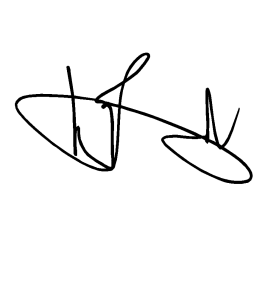 DateFinal Rating byDate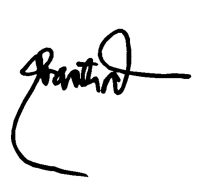 GENALIN A. AMANTIADJuly 5, 2014ENGR. NOEL L. RESABALJuly 5, 2014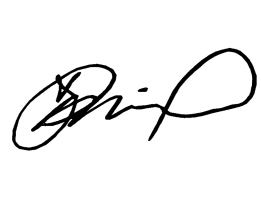 ELSA P. PANORILAugust 15, 2014Human Resource Management OfficerPMT Chairperson/Head of OfficeBOD Chairman